ИНФОРМАЦИОННЫЙ БЮЛЛЕТЕНЬОРГАНОВ МЕСТНОГО САМОУПРАВЛЕНИЯ МУНИЦИПАЛЬНОГО ОБРАЗОВАНИЯ  ОРЛОВСКИЙ МУНИЦИПАЛЬНЫЙ РАЙОН  КИРОВСКОЙ  ОБЛАСТИ(ОФИЦИАЛЬНОЕ    ИЗДАНИЕ)№ 15 (213)Июнь  2017Содержание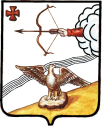 АДМИНИСТРАЦИЯ ОРЛОВСКОГО РАЙОНАКИРОВСКОЙ ОБЛАСТИПОСТАНОВЛЕНИЕ             15.06.2017                                                                     	                      					№ 400г. ОрловО внесении изменений в постановление администрации Орловскогорайона от 15.12.2016 г. № 660Администрация Орловского района Кировской области, ПОСТАНОВЛЯЕТ:Внести изменения в постановление администрации Орловского района от  15.12.2016 г. № 660, утвердив муниципальную программу «Комплексное развитие транспортной инфраструктуры Орловского района Кировской области на 2017-2026 годы», подпрограмму  «Содержание и ремонт автомобильных дорог общего пользования местного значения Орловского района Кировской области на 2017-2026 годы», приложение № 1 «Перечень мероприятий Подпрограммы» в новой редакции согласно приложению.Контроль за выполнением постановления возложить на заместителя начальника управления по вопросам жизнеобеспечения, архитектуры и градостроительства администрации Орловского района Гребенева A.M. Постановление вступает в силу с момента его опубликования.Глава администрации Орловского района                С.С. Целищев                                                                                  УТВЕРЖДЕНА                                                                                постановлением администрации  Орловского района Кировской области                                                                                от 15.06.2017 № 400Муниципальная программа«КОМПЛЕКСНОЕ РАЗВИТИЕ ТРАНСПОРТНОЙ ИНФРАСТРУКТУРЫ ОРЛОВСКОГО РАЙОНА КИРОВСКОЙ ОБЛАСТИ НА  2017-2026 ГОДЫ»Орлов2017 годМуниципальная программа«КОМПЛЕКСНОЕ РАЗВИТИЕ ТРАНСПОРТНОЙ СИСТЕМЫ ОРЛОВСКОГО РАЙОНА КИРОВСКОЙ ОБЛАСТИ НА  2017-2026 ГОДЫ»Паспорт муниципальной программы «Комплексное развитие транспортной инфраструктуры Орловского района Кировской области  на 2017-2026 годы» (далее - муниципальная программа)Раздел 1.Общая характеристика сферы реализации муниципальной программы, в том числе формулировки основных проблем в указанной сфере и прогноз ее развития.Муниципальная программа разработана в целях реализации постановления администрации Орловского района Кировской области от 21.08.2013 № 551 «Об утверждении перечня муниципальных программ Орловского района Кировской области».В соответствии со статьёй 15  п. 5, 6. Федерального закона от 06.10.2003 № 131-Ф3 «Об общих принципах организации местного самоуправления в Российской Федерации» к вопросам местного значения  муниципального района  отнесены:п.5 Организация дорожной деятельности в отношении  автомобильных дорог местного значения вне границ населённых пунктов в границах муниципального района, осуществление муниципального контроля за сохранностью  автомобильных дорог местного  значения вне границ населённых пунктов в границах муниципального  района и  обеспечение  безопасности дорожного движения на них;п.6. Создание условий  для предоставления транспортных услуг населению  и организации транспортного обслуживания населения между поселениями в границах муниципального района. В соответствии с постановлением Правительства РФ от 25.12.2015 № 1440 «Об утверждении требований к программе комплексного развития транспортной инфраструктуры поселений, городских округов».Автомобильные дороги - один из важнейших элементов транспортно-коммуникационной системы Орловского района Кировской области, оказывающих огромное влияние на развитие экономики и социальной сферы.          Транспортная доступность является важной составляющей комфортности жизнедеятельности граждан, обеспечивающей свободу передвижения и мобильность населения, экономической конкурентоспособности региона. Сегодня обеспеченность дорогами становится все более важной составляющей жизни людей и экономического развития региона.В настоящее время протяженность автомобильных дорог общего пользования местного значения в муниципальном образовании Орловский район составляет ., в том числе . в а/бетонном покрытии,  в щебеночном покрытии, 2,0 ж/бетонная колея,  и . грунтовые дороги, 7 ж/бетонных мостов, 143 водопропускные трубы,  778 шт.  дорожных знаков и указателей и 29 автобусных павильонов.Между тем, состояние дорожной сети района не в полной мере соответствует экономическим и социальным потребностям общества. Проблема особенно обострилась в последнее время в связи с недостаточным финансированием для сохранения существующей сети дорог, а тем более для ее модернизации (капитального ремонта).Недофинансирование дорожной отрасли в условиях постоянного роста интенсивности движения, изменения состава движения в сторону увеличения грузоподъемности транспортных средств, приводит к несоблюдению межремонтных сроков, накоплению количества неотремонтированных участков, увеличению количества участков с неудовлетворительным транспортно-эксплуатационным состоянием, на которых необходимо проведение реконструкции.Большая  часть автомобильных дорог имеет недостаточную прочность и ровность покрытия со значительной сеткой трещин, выбоин и низким коэффициентом сцепления.Автомобильные дороги подвержены влиянию окружающей среды, хозяйственной деятельности человека и постоянному воздействию транспортных средств, в результате чего меняется технико-эксплуатационное состояние дорог. Для их соответствия нормативным требованиям необходимо выполнение различных видов дорожных работ:содержание автомобильной дороги - комплекс работ по поддержанию надлежащего технического состояния автомобильной дороги, оценке ее технического состояния, а также по организации и обеспечению безопасности дорожного движения;ремонт автомобильной дороги - комплекс работ по восстановлению транспортно-эксплуатационных характеристик автомобильной дороги, при выполнении которых не затрагиваются конструктивные и иные характеристики надежности и безопасности автомобильной дороги.Состояние сети дорог определяется своевременностью, полнотой и качеством выполнения работ по содержанию, ремонту, капитальному ремонту и реконструкции дорог и зависит напрямую от объемов финансирования и стратегии распределения финансовых ресурсов в условиях их ограниченных объемов.Основными проблемами в данной сфере являются:недостатки эксплуатационного состояния автомобильных дорог общего пользования местного значения и искусственных сооружений (мостов, трубопереездов);недостаток финансовых средств автомобильных дорог общего пользования местного значения в соответствии с требованиями стандартов и правил;существующие автопавильоны не соответствуют  нормативным требованиям.  В районе транспортным обслуживанием населения занимается `МУП «Орловское автотранспортное предприятие. Предприятие имеет в наличии   13   автобусов, из них 11 имеют 100% износ, 4 грузовых автомашины, срок эксплуатации которых составляет более 15 лет. Для бесперебойного транспортного обслуживания населения района необходимо как минимум по автобусу ежегодно обновлять,  для этого необходима областная программа, с нашей долей финансирования не менее 30%. Проблема аварийности на автотранспорте на территории Орловского района Кировской области в последнее десятилетие приобрела особую остроту в связи с несоответствием дорожно-транспортной инфраструктуры потребностям общества и государства в безопасном дорожном движении, недостаточной эффективностью функционирования системы обеспечения безопасности дорожного движения и крайне низкой дисциплиной участников дорожного движения.Таблица 1Информация о состоянии аварийности по Орловскому району в период 2012 - .г.  Сложная обстановка с аварийностью и наличие тенденций к дальнейшему ухудшению ситуации во многом объясняются следующими причинами:постоянно возрастающей мобильностью населения;уменьшением перевозок общественным транспортом и увеличением перевозок личным транспортом;нарастающей диспропорцией между количеством автомобилей и состоянием автомобильных дорог;Увеличение интенсивности дорожного движения по федеральной трассе «Вятка».Следствием такого положения дел являются ухудшение условий дорожного движения, нарушение экологической обстановки, увеличение количества заторов, а также рост количества ДТП. Сложившаяся критическая ситуация в сфере безопасности дорожного движения характеризуется наличием тенденций к ее дальнейшему ухудшению, что определяется следующими факторами:высоким уровнем аварийности и тяжести последствий ДТП (в том числе детского травматизма);значительной долей людей наиболее активного трудоспособного возраста (26 - 40 лет) среди лиц, погибших в результате ДТП;ухудшением условий дорожного движения в городе и населенных пунктах района;низким уровнем безопасности перевозок пассажиров автомобильным транспортом, индивидуальными предпринимателями.Усугубление обстановки с аварийностью и наличие проблемы обеспечения безопасности дорожного движения требуют выработки и реализации долгосрочной стратегии, координации усилий государственных органов управления, предприятий, общественных организаций и населения области, концентрации региональных и местных ресурсов, а также формирования эффективных механизмов взаимодействия органов управления, и негосударственных структур при возможно более полном  учете интересов граждан.Раздел 2.Приоритеты муниципальной политики в соответствующей сфере социально-экономического развития, цели, задачи, целевые показатели эффективности реализации муниципальной программы, описание ожидаемых конечных результатов реализации муниципальной программы, сроков и этапов реализации муниципальной программы.Муниципальная программа соответствует приоритетам, установленным в программе социально-экономического развития муниципального образования Орловского муниципального района на 2017 - 2019 годы, и направлена на развитие транспортной инфраструктуры, повышение уровня ее безопасности, доступности и качества услуг транспортного комплекса, увеличение доли протяженности автомобильных дорог, соответствующих нормативным требованиям к транспортно - эксплуатационным показателям.Основной целью муниципальной программы является организация дорожной деятельности в отношении автомобильных дорог местного значения на территории муниципального образования.Для достижения цели будут решаться задачи:по содержанию автомобильных дорог общего пользования местного значения Орловского района;по проведению ремонта и капитального  ремонта автомобильных дорог и объектов дорожной инфраструктуры;обновления парка автобусов   МУП «Орловское АТП»;сокращение количества погибших в результате ДТП в 2026 году на 11% к уровню 2013 года;снижение социально - экономического ущерба.Целевыми показателями оценки хода реализации муниципальной программы и её эффективности являются следующие количественные показатели:  - Ремонт автомобильных дорог общего пользования местного значения вне границ населенных пунктов. Значение показателя определяется в соответствии с данными Кировстата, статистической отчетностью по форме N 1-ФД «Сведения об использовании средств федерального дорожного фонда, дорожных фондов субъектов Российской Федерации, муниципальных дорожных фондов»; - Ремонт мостов на автомобильных дорогах общего пользования местного значения района. Значение показателя определяется в соответствии с данными Кировстата, статистической отчетностью по форме N 1-ФД «Сведения об использовании средств федерального дорожного фонда, дорожных фондов субъектов Российской Федерации, муниципальных дорожных фондов»; - Содержание автомобильных дорог общего пользования местного значения. Значение показателя определяется в соответствии с данными Кировстата, статистической отчетностью по форме № 3-ДГ(мо) «Сведения об автомобильных дорогах общего и необщего пользования местного значения и искусственных сооружениях на них, находящихся в собственности муниципальных образований»; - Протяженность автомобильных дорог общего пользования местного значения, не отвечающих нормативным требованиям, в общей протяженности автомобильных дорог общего пользования местного значения. Значение показателя определяется в соответствии с данными Кировстата, статистической отчетностью по форме N 1-ФД «Сведения об использовании средств федерального дорожного фонда, дорожных фондов субъектов Российской Федерации, муниципальных дорожных фондов» ; - Количество перевезенных пассажиров автомобильным транспортом. Значение показателя определяется на основании данных  МУП «Орловское АТП» «Данные о работе пассажирского автомобильного транспорта» - Приобретение новых автобусов. Значение показателя определяется на основании сведений МУП «Орловское АТП»; - Количество ДТП. Значение показателя определяется в соответствии со сведениями ГИБДД МО МВД России «Юрьянский» «О состоянии аварийности в Орловском районе»; - Места концентрации ДТП. Значение показателя определяется в соответствии со сведениями ГИБДД МО МВД России «Юрьянский» «О состоянии аварийности в Орловском районе»;- Детский дорожно-транспортный травматизм. Значение показателя определяется в соответствии со сведениями ГИБДД МО МВД России «Юрьянский» «О состоянии аварийности в Орловском районе».Таблица 2Сведения о показателях эффективности реализации муниципальной программыОценка результативности действий муниципальной программы будет проводиться по результатам отчётного года. Источник получения информации - отчёты исполнителей муниципальной программы.В результате реализации муниципальной программы будет обеспечено содержание и ремонт автомобильных дорог местного значения, обеспечено транспортное сообщение с населенными пунктами Орловского сельского поселения.Ожидаемые социально-экономические результаты реализации муниципальной программы:-	обеспечение нормативного содержания автомобильных дорог местного значения;-	повышение качества транспортного обслуживания населения района;-	улучшение социально-бытовых условий, качества жизни населения района Срок реализации программы – 2017 - 2026 годы, реализация муниципальной программы не предусматривает разделения на этапы.Раздел З.Обобщенная характеристика мероприятий муниципальной программы.Мероприятия муниципальной программы направлены на организацию работ и услуг по содержанию и обслуживанию автомобильных дорог и объектов дорожной инфраструктуры.Комплекс мероприятий муниципальной программы представлен в таблице 3 муниципальной программы.Таблица 3Комплекс мероприятий муниципальной программы	Раздел 4.Основные меры правового регулирования в сфере реализации муниципальной программы.Разработка новых нормативно-правовых актов для реализации муниципальной программы не требуется.Программа разработана в соответствии с Федеральным законом от 06.10.2003 №131-Ф3 «Об общих принципах организации местного самоуправления в Российской Федерации», реализация муниципальной программы осуществляется в соответствии с законодательством о дорожной деятельности.Раздел 5.Ресурсное обеспечение муниципальной программы.Общий объем финансирования муниципальной программы в 2017 - 2026 годах составит 733 588,7 тыс. рублей , в том числе:- Субсидии из областного бюджета – 686 906,5 тыс. рублей- Средства местного бюджета – 46 682,2 тыс. рублейТаблица 4 Объемы и источники финансирования муниципальной программы, тыс.руб.Объём финансирования определён исходя из расчётной стоимости выполнения работ по содержанию и ремонту улично-дорожной сети. Перечень мероприятий муниципальной программы с указанием объемов и источника финансирования приведен в приложении 1 к муниципальной программе.Метод оценки затрат на реализацию мероприятий муниципальной программы - расчётный, в соответствии с методикой планирования бюджетных ассигнований бюджета муниципального образования на очередной финансовый год и плановый период.Раздел 6.Анализ рисков реализации муниципальной программы и описание мер управления рисками.При реализации муниципальной программы могут возникнуть следующие группы рисков:Таблица 4Раздел 7.Методика оценки эффективности реализации муниципальной программы.Оценка эффективности реализации муниципальной программы проводится ежегодно на основе оценки достижения показателей эффективности реализации муниципальной программы с учетом объема ресурсов, направленных на реализацию муниципальной программы.Оценка достижения показателей эффективности реализации муниципальной программы осуществляется по формуле: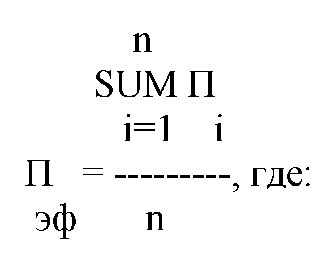 Пэф - степень достижения показателей эффективности реализации муниципальной программы в целом (%);Пi - степень достижения эффективности реализации i-ro показателя (%);n - количество показателей эффективности реализации муниципальной программы.Степень достижения i-ro показателя эффективности реализации муниципальной программы рассчитывается путем сопоставления фактически достигнутого и планового значения показателя эффективности реализации муниципальной программы за отчетный период по следующей формуле:для показателей, желаемой тенденцией развития которых является рост значений: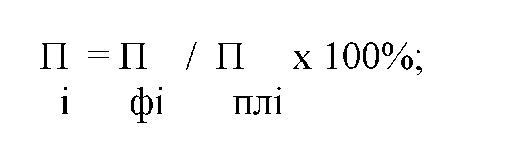 для показателей, желаемой тенденцией развития которых является снижение значений: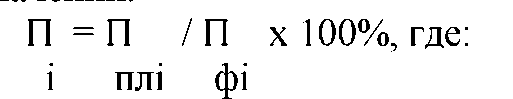 фактическое значение i-ro показателя эффективности реализации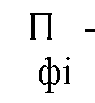 муниципальной программы (в соответствующих единицах измерения);- плановое значение i-ro показателя эффективности реализации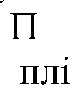 муниципальной программы (в соответствующих единицах измерения).При условии выполнения значений показателей «не более», «не менее» степень достижения i-ro показателя эффективности реализации муниципальной программы считать равным 1.В случае если значения показателей эффективности реализации муниципальной программы являются относительными (выражаются в процентах), то при расчете эти показатели отражаются в долях единицы.Оценка объема ресурсов, направленных на реализацию муниципальной программы, осуществляется путем сопоставления фактических и плановых объемов финансирования муниципальной программы в целом за счет всех источников финансирования за отчетный период по формуле: 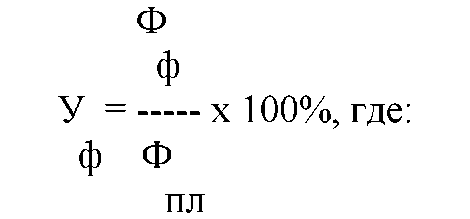 уровень финансирования муниципальной программы в целом; - фактический объем финансовых ресурсов за счет всех источников финансирования, направленный в отчетном периоде на реализацию мероприятий муниципальной программы (тыс. руб.);Ф - плановый объем финансовых ресурсов за счет всех источниковфинансирования на реализацию мероприятий муниципальной программы на соответствующий отчетный период, установленный муниципальной программой (тыс. руб.).Оценка эффективности реализации муниципальной программы производится по формуле: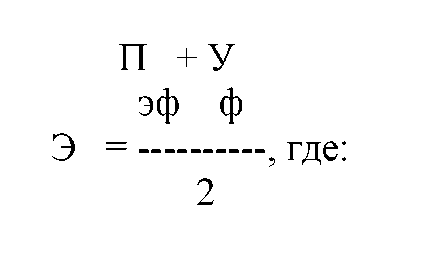 Э - оценка эффективности реализации муниципальной программы (%);П - степень достижения показателей эффективности реализации эфмуниципальной программы (%);У - уровень финансирования муниципальной программы в целом (%).В целях оценки эффективности реализации муниципальной программы устанавливаются следующие критерии:если значение Э равно 80% и выше, то уровень эффективности реализации муниципальной программы оценивается как высокий;если значение Э от 60 до 80%, то уровень эффективности реализации муниципальной программы оценивается как удовлетворительный;если значение Э ниже 60%, то уровень эффективности реализации муниципальной программы оценивается как неудовлетворительный.Достижение показателей эффективности реализации муниципальной программы в полном объеме (100% и выше) по итогам ее реализации свидетельствует, что качественные показатели эффективности реализации муниципальной программы достигнуты.Ответственные исполнители муниципальной программы ежеквартально в срок до 10 числа месяца, следующего за отчетным периодом и ежегодно, в срок до 1 марта года, следующего за отчетным, предоставляют отчет о ходе реализации и оценке эффективности реализации муниципальной программы, согласованный с заместителем главы администрации муниципального образования, курирующим работу ответственного исполнителя муниципальной программы, в отдел социально-экономического развития администрации муниципального образования.Основным показателем эффективности применения программы  в мероприятиях  является:увеличение доли дорог с твёрдым покрытием;обеспечение бесперебойного автобусного сообщения между  населенными пунктами района;снижение показателей аварийности, в первую очередь числа погибших в ДТП, количества ДТП с пострадавшими.В качестве целевых показателей и индикаторов эффективности реализации мероприятий программы предлагается также использовать следующие:снижение социального риска (количество лиц, погибших в результате ДТП, на 100 тыс. населения);снижение тяжести последствий (количество лиц, погибших в результате ДТП, на 100 пострадавших);сокращение количества мест концентрации ДТП;сокращение количества детей, пострадавших в результате ДТП по собственной неосторожности.                                                           ____________________УТВЕРЖДЕНА постановлением администрации Орловского района Кировской областиот _________ № _____ПОДПРОГРАММА «Содержание и ремонт автомобильных дорог общего пользования местного значения Орловского района Кировской области на 2017 - 2026 годы»муниципальной  программы «КОМПЛЕКСНОЕ РАЗВИТИЕ ТРАНСПОРТНОЙ ИНФРАСТРУКТУРЫ ОРЛОВСКОГО РАЙОНА  КИРОВСКОЙ ОБЛАСТИ НА 2017-2026 ГОДЫ»Орлов - 2017 годПаспортподпрограммы «Содержание и ремонт автомобильных дорог общего пользования местного значения Орловского района  Кировской области на 2017-2026 годы» (далее - подпрограмма)Раздел 1.Общая характеристика сферы реализации муниципальной подпрограммы, в том числе формулировки основных проблем в указанной сфере и прогноз ее развития.Автомобильные дороги - один из важнейших элементов транспортно - коммуникационной системы Орловского района Кировской области, оказывающих огромное влияние на развитие экономики и социальной сферы.Транспортная доступность является важной составляющей комфортности жизнедеятельности граждан, обеспечивающей свободу передвижения и мобильность населения, экономической конкурентоспособности региона. Сегодня обеспеченность дорогами становится все более важной составляющей жизни людей и экономического развития региона.В настоящее время протяженность автомобильных дорог общего пользования местного значения в муниципальном образовании Орловский район составляет .Между тем, состояние дорожной сети района не в полной мере соответствует экономическим и социальным потребностям общества. Проблема особенно обострилась в последнее время в связи с недостаточным финансированием для сохранения существующей сети дорог, а тем более для ее модернизации (капитального ремонта).Недофинансирование дорожной отрасли в условиях постоянного роста интенсивности движения, изменения состава движения в сторону увеличения грузоподъемности транспортных средств, приводит к несоблюдению межремонтных сроков, накоплению количества не отремонтированных участков, увеличению количества участков с неудовлетворительным транспортно-эксплуатационным состоянием, на которых необходимо проведение реконструкции. Большая  часть автомобильных дорог имеет недостаточную прочность и ровность покрытия со значительной сеткой трещин, выбоин и низким коэффициентом сцепления.Автомобильные дороги подвержены влиянию окружающей среды, хозяйственной деятельности человека и постоянному воздействию транспортных средств, в результате чего меняется технико-эксплуатационное состояние дорог. Для их соответствия нормативным требованиям необходимо выполнение различных видов дорожных работ:содержание автомобильной дороги - комплекс работ по поддержанию надлежащего технического состояния автомобильной дороги, оценке ее технического состояния, а также по организации и обеспечению безопасности дорожного движения;ремонт автомобильной дороги - комплекс работ по восстановлению транспортно-эксплуатационных характеристик автомобильной дороги, при выполнении которых не затрагиваются конструктивные и иные характеристики надежности и безопасности автомобильной дороги.Состояние сети дорог определяется своевременностью, полнотой и качеством выполнения работ по содержанию, ремонту, капитальному ремонту и реконструкции дорог и зависит напрямую от объемов финансирования и стратегии распределения финансовых ресурсов в условиях их ограниченных объемов.Учитывая вышеизложенное, в условиях ограниченных финансовых средств стоит задача их оптимального использования с целью максимально возможного снижения количества проблемных участков  автомобильных дорог и сооружений на них.Применение программно-целевого метода в развитии автомобильных дорог общего пользования в Орловском районе позволит системно направлять средства на решение неотложных проблем дорожной отрасли в условиях ограниченных финансовых ресурсов и координировать усилия бюджетов всех уровней.Раздел 2.     Приоритеты муниципальной политики в соответствующей   сфере социально-экономического развития, цели, задачи, целевые  показатели эффективности реализации муниципальной подпрограммы, описание ожидаемых конечных результатов реализации муниципальной подпрограммы, сроков и этапов реализации муниципальной подпрограммы.Подпрограмма  направлена на развитие транспортной инфраструктуры, повышение уровня ее безопасности, доступности и качества услуг транспортного комплекса, увеличение доли протяженности автомобильных дорог, соответствующих нормативным требованиям к транспортно-эксплуатационным показателям. Основной целью подпрограммы является развитие современной и эффективной автомобильно-дорожной инфраструктуры, сохранение и улучшение качества существующей сети автомобильных дорог района, доведение ее технического состояния до уровня, соответствующего нормативным требованиям. Для достижения основной цели подпрограммы необходимо решить следующие задачи:поддержание автомобильных дорог общего пользования местного значения и искусственных сооружений на них на уровне, соответствующем категории дороги, путем содержания дорог и сооружений на них;сохранение протяженности, соответствующей нормативным требованиям, автомобильных дорог общего пользования местного значения за счет ремонта и капитального ремонта автомобильных дорог. Срок реализации подпрограммы - 2017-2026 годы. Разбивка программных мероприятий на этапы не предусмотрена.Последовательная реализация мероприятий подпрограммы будет способствовать повышению скорости, удобства и безопасности движения на автомобильных дорогах общего пользования, приведет к сокращению расходов на грузовые и пассажирские автомобильные перевозки. В результате уменьшения транспортных расходов повысится конкурентоспособность  продукции отраслей экономики, что окажет положительное воздействие на рост объемов производства и уровня занятости. Повышение транспортной доступности за счет развития сети автомобильных дорог  будет способствовать улучшению качества жизни населения и росту производительности труда в отраслях экономики региона.Ожидаемые результаты муниципальной подпрограммы:- увеличение количества отремонтированных автомобильных дорог общего пользования местного значения вне границ населенных пунктов общей протяженностью  с 2017 по 2026 год;- сокращение доли протяженности автомобильных дорог общего пользования местного значения, не отвечающих нормативным требованиям, в общей протяженности автомобильных дорог общего пользования местного значения  до 69 % с 2017 по 2026 год;- сокращение доли ДТП, совершению которых сопутствовало наличие неудовлетворительных дорожных условий с 16% в 2012 году до 0 % в 2026 году.Таблица 1Основные показатели эффективности реализации подпрограммы «Содержание и ремонт автомобильных дорог общего пользования местного значения на территории Орловского района на 2017-2026 годы».Примечание. Источниками получения информации по показателям 1, 2, 3 являются формы федерального статистического наблюдения: 3- Автодор (1-2 показатели), 3-ДГ (МО), 2-ДГ соответственно. По показателю 1 источником получения информации является ведомственная отчетность Государственной инспекции безопасности дорожного движения Орловского района. Раздел З. Обобщенная характеристика мероприятий муниципальной подпрограммыДля реализации поставленных целей и решения задач программы, достижения планируемых значений показателей предусмотрено выполнение следующих мероприятий:1. Мероприятия по содержанию автомобильных дорог общего пользования  и искусственных сооружений на них. Реализация мероприятий позволит выполнять работы по содержанию автомобильных дорог и искусственных сооружений на них в соответствии с нормативными требованиями.2.  Мероприятия по изготовлению проектно-технической документации на ремонт автомобильных дорог общего пользования местного значения.3.  Мероприятия по ремонту автомобильных дорог общего пользования местного значения  и  искусственных сооружений на них. Реализация мероприятий позволит сохранить протяженность участков автомобильных дорог общего пользования, на которых показатели их транспортно-эксплуатационного состояния соответствуют требованиям стандартов к эксплуатационным показателям автомобильных дорог.Мероприятия по ремонту автомобильных дорог будут определяться на основе результатов обследования дорог.Перечень программных мероприятий приведен в приложении № 1.Раздел 4. Основные меры правового регулирования в сфере реализации муниципальной подпрограммыРазработка новых нормативно-правовых актов для реализации муниципальной  подпрограммы  не требуется.Подпрограмма разработана в соответствии с Федеральным законом от 06.10.2003 №131-Ф3 «Об общих принципах организации местного самоуправления в Российской Федерации», Реализация муниципальной программы осуществляется в соответствии с законодательством о дорожной деятельности.Раздел 5. Ресурсное обеспечение муниципальной подпрограммыФинансирование работ по подпрограмме осуществляется за счет субсидий из областного бюджета и средств муниципального дорожного фонда Орловского района.Средства из дорожного фонда предоставляются муниципальным заказчиком в соответствии с установленными объемами финансирования по подпрограмме на очередной финансовый год. Финансирование осуществляется на основании заключения муниципальных контрактов.Общий объем финансирования муниципальной программы в 2017 - 2026 годах составит 733 588,7 тыс. рублей , в том числе:- Субсидии из областного бюджета – 686 906,5 тыс. рублей- Средства местного бюджета –  46 682,2 тыс. рублей2017 год – 25 820,9 тыс. рублей.2018 год – 19 178,3 тыс. рублей.2019 год – 19 426,6 тыс. рублей.2020 год – 117 553,0 тыс. рублей.2021 год – 64 103,0 тыс. рублей.2022 год – 75 154,0 тыс. рублей.2023 год – 141 054,0 тыс. рублей.2024 год – 96 154,0 тыс. рублей.2025 год – 33 105,0 тыс. рублей.2026 год – 140 155,0 тыс. рублей.В ходе реализации подпрограммы возможна корректировка плана реализации подпрограммы по источникам и объемам финансирования и по перечню предлагаемых мероприятий по результатам принятия местного бюджета.Объёмы и источники финансирования подпрограммы с разбивкой по годам приведены в приложении № 1 к настоящей подпрограмме.Раздел 6. Анализ рисков реализации муниципальной подпрограммы и описание мер управления рисками.При реализации муниципальной  подпрограммы могут возникнуть следую-щие группы рисков:Раздел 7.Методика оценки эффективности реализации муниципальной подпрограммы.Оценка эффективности реализации муниципальной подпрограммы проводится ежегодно на основе оценки достижения показателей эффективности реализации муниципальной подпрограммы с учетом объема ресурсов, направленных на реализацию муниципальной подпрограммы.Оценка достижения показателей эффективности реализации муниципальной подпрограммы осуществляется по формуле:Пэф - степень достижения показателей эффективности реализации муниципаль-ной подпрограммы в целом (%);Пi - степень достижения i-ro показателя эффективности реализации муниципаль ной программы в целом (%);п - количество показателей эффективности реализации муниципальной подпро граммы.Степень достижения i-ro показателя эффективности реализации муници пальной подпрограммы рассчитывается путем сопоставления фактически достигнутого и планового значения показателя эффективности реализации муниципальной подпрограммы за отчетный период по следующей формуле:для показателей, желаемой тенденцией развития которых является рост значений для показателей, желаемой тенденцией развития которых является снижение значений:фактическое значение i-ro показателя эффективности реализациимуниципальной подпрограммы (в соответствующих единицах измерения);- плановое значение i-ro показателя эффективности реализациимуниципальной программы (в соответствующих единицах измерения).При условии выполнения значений показателей «не более», «не менее» степень достижения i-ro показателя эффективности реализации муниципальной программы считать равным 1.В случае если значения показателей эффективности реализации муници пальной программы являются относительными (выражаются в процентах), то при расчете эти показатели отражаются в долях единицы.Оценка объема ресурсов, направленных на реализацию муниципальной программы, осуществляется путем сопоставления фактических и плановых объемов финансирования муниципальной подпрограммы в целом за счет всех источников финансирования за отчетный период по формуле: уровень финансирования муниципальной подпрограммы в целом; - фактический объем финансовых ресурсов за счет всех источников финансирования, направленный в отчетном периоде на реализацию мероприятий муниципальной подпрограммы (тыс. руб.);Ф - плановый объем финансовых ресурсов за счет всех источников финансирования на реализацию мероприятий муниципальной подпрограммы на соответствующий отчетный период, установленный муниципальной подпрограммой (тыс. руб.).Оценка эффективности реализации муниципальной подпрограммы производится по формуле:Э - оценка эффективности реализации муниципальной подпрограммы (%);П - степень достижения показателей эффективности реализации эфмуниципальной подпрограммы (%);У - уровень финансирования муниципальной подпрограммы в целом (%).ФВ целях оценки эффективности реализации муниципальной подпрограммы устанавливаются следующие критерии:если значение Э равно 80% и выше, то уровень эффективности реализации муниципальной подпрограммы оценивается как высокий;если значение Э от 60 до 80%, то уровень эффективности реализации муниципальной подпрограммы оценивается как удовлетворительный;если значение Э ниже 60%, то уровень эффективности реализации муниципальной подпрограммы оценивается как неудовлетворительный.Достижение показателей эффективности реализации муниципальной подпрограммы в полном объеме (100% и выше) по итогам ее реализации свидетельствует, что качественные показатели эффективности реализации муниципальной подпрограммы достигнуты.      Ответственные исполнители муниципальной подпрограммы ежеквартально в срок до 10 числа месяца, следующего за отчетным периодом и ежегодно, в срок до 1 марта года, следующего за отчетным, предоставляют отчет о ходе реализации и оценке эффективности реализации муниципальной подпрограммы. Согласованный отчёт с заместителем главы администрации муниципального образования, курирующим работу ответственного исполнителя муниципальной подпрограммы, предоставляется в отдел социально-экономического развития администрации муниципального образования.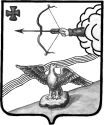 АДМИНИСТРАЦИЯ ОРЛОВСКОГО РАЙОНАКИРОВСКОЙ ОБЛАСТИПОСТАНОВЛЕНИЕ20.06.2017 		            			                                		№ 411г. ОрловОб утверждении перечня имущества, находящегося в собственности муниципального образования Орловский муниципальный район, предназначенного для предоставления его о владение и (или) в пользование на долгосрочной основе субъектам малого и среднего предпринимательства и организациям, образующим инфраструктуру поддержки субъектов малого и среднего предпринимательстваВ соответствии с  Федеральными закономи от 24 июля 2007 года N 209-ФЗ "О развитии малого и среднего предпринимательства в Российской Федерации, от 22 июля 2008 года N 159-ФЗ "Об особенностях отчуждения недвижимого имущества, находящегося в государственной собственности субъектов Российской Федерации или в муниципальной собственности и арендуемого субъектами малого и среднего предпринимательства, и о внесении изменений в отдельные законодательные акты Российской Федерации", решением Орловской районной Думы от 31.10.2008 № 26/252 «Об утверждении Положения о порядке формирования, ведения и опубликования перечня недвижимого имущества, находящегося в собственности муниципального образования Орловский муниципальный район, предназначенного для предоставления его о владение и (или) в пользование на долгосрочной основе субъектам малого и среднего предпринимательства и организациям, образующим инфраструктуру поддержки субъектов малого и среднего предпринимательства» администрация Орловского района ПОСТАНОВЛЯЕТ: 

          1. Утвердить Перечень имущества, находящегося в собственности муниципального образования Орловский муниципальный район, предназначенного для предоставления его о владение и (или) в пользование на долгосрочной основе субъектам малого и среднего предпринимательства и организациям, образующим инфраструктуру поддержки субъектов малого и среднего предпринимательства согласно Приложению.
          2. Гордеевой Е.Н., и.о. управляющего делами администрации Орловского района опубликовать настоящее постановление в Информационном бюллетене органов местного самоуправления муниципального образования Орловский муниципальный район Кировской области.3. Тюфяковой Е.А. разместить настоящее постановление в сети "Интернет" на официальном сайте Орловского района.
          4. Настоящее решение вступает в силу со дня его официального опубликования.Глава администрацииОрловского района		С.С. ЦелищевПриложение к постановлению администрации Орловского района№ 411 от 20.06.2017АДМИНИСТРАЦИЯ ОРЛОВСКОГО РАЙОНАКИРОВСКОЙ ОБЛАСТИПОСТАНОВЛЕНИЕ21.06.2017 								                          № 412г. ОрловО внесении изменений в постановление администрации Орловского района от 03.12.2013 № 815В соответствии с пунктом 1 «к» Указа Президента Российской Федерации от 07.05.2012 № 597 и пункта 5 перечня поручений Президента Российской Федерации от 22 декабря 2012 № Пр-3410 о формировании независимой системы оценки качества работы организаций, оказывающих социальные услуги, постановления Правительства Российской Федерации от 30.03.2013 № 286 «О формировании независимой системы оценки качества работы организаций, оказывающих социальные услуги» и приказа департамента образования Кировской области от 24.09.2013 № 5-1087 «О независимой системе оценки качества работы образовательных организаций Кировской области», администрация Орловского района ПОСТАНОВЛЯЕТ:1. Внести изменения в состав Общественного совета по независимой системе оценки качества работы образовательных учреждений Орловского района Кировской области, утвержденный постановлением администрации Орловского района от 03.12.2015 № 815 «Об Общественном совете по независимой системе оценки качества работы образовательных учреждений Орловского района Кировской области», утвердив состав в новой редакции, согласно приложению. 2. Опубликовать постановление в Информационном бюллетене органов местного самоуправления Орловского района.3. Постановление вступает в силу с момента опубликования.Глава администрации Орловского района		С.С. Целищев УТВЕРЖДЕНпостановлением администрации Орловского района Кировской областиот ________________ № ______СОСТАВ общественного совета по независимой системе оценки качества работы образовательных учреждений Орловского района Кировской области при администрации Орловского районаБЕРЕСНЕВА			заместитель директора – заведующий отделом кировскогоЕлена Валерьевна		областного государственного автономного учреждения 				социального обслуживания «Межрайонный комплексный				центр социального обслуживания населения в Котельничском 				районе» Орловский отдел социального обслуживания 				населения (по согласованию)СЕВРЮГИНА		и.о. директора муниципального казенного учрежденияОльга Анатольевна		«Ресурсный центр образования» (по согласованию)ЗЫКОВА			старший специалист, юрисконсульт юридического отдела                    Алена Леонидовна		администрации Орловского района                   ДОМНИНА			преподаватель муниципального казенного образовательногоСветлана Владимировна	учреждения дополнительного образования «Орловская детская школа искусств» (по согласованию)ДРАНИШНИКОВА		заместитель директора по бюджетному учету муниципальногоМарина Леонидовна		казенного учреждения «Централизованная бухгалтерия муниципальных учреждений образования» (по согласованию)КОДОЛОВА			заведующий отделом обслуживания муниципальногоАнгелина Алексеевна	казенного учреждения культуры «Орловская центральная районная библиотека» (по согласованию)КОНЬКОВА			учитель технологии федерального государственного  Ксения Валерьевна		бюджетного профессионального образовательного учреждения «Орловское специализированное учебно-воспитательноеучреждение для обучающихся с девиантным (общественно опасным) поведением закрытого типа» (по согласованию)СААКЯН			воспитатель федерального государственного бюджетногоГор Гамлетович		профессионального образовательного учреждения «Орловское				специализированное учебно-воспитательное учреждение для обучающихся с девиантным (общественно опасным) поведением закрытого типа» (по согласованию)_________________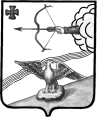 АДМИНИСТРАЦИИ ОРЛОВСКОГО РАЙОНАКИРОВСКОЙ ОБЛАСТИПОСТАНОВЛЕНИЕот 22.06.2017						                                      № 415г. ОрловВ соответствии с пунктами 2,7 статьи 19 Федерального закона от 12.06.2002 № 67-ФЗ «Об основных гарантиях избирательных прав и права на участие в референдуме граждан Российской Федерации», ч. 1 ст. 10 Закона Кировской области от 28.07.2005 № 346-ЗО «О выборах депутатов представительных органов и глав муниципальных образований в Кировской области» ПОСТАНОВЛЯЕТ:1. Внести изменения в  постановление администрации Орловского района от 25.12.2012 № 777 «Об образовании избирательных участков, участков референдума на территории Орловского района Кировской области», изложив приложение «Список избирательных участков, участков референдума, образуемых на территории Орловского района Кировской области и их границы» в новой редакции согласно приложению.2. Постановление администрации Орловского района от 24.06.2016 № 336 «О внесении изменений в постановление администрации Орловского района от 25.12.2012 № 777 «Об образовании избирательных участков, участков референдума на территории Орловского района Кировской области» считать утратившим силу.3. Рекомендовать главе администрации Орловского городского поселения Орловского района Кировской области Данилову Д.И. опубликовать постановление в районной газете «Орловская газета».4. Заведующей организационным отделом по работе с Думой, поселениями и СМИ Караваевой Е.Б разместить  постановление на официальном сайте Орловского района Кировской области.5. Постановление вступает в силу со дня его официального опубликования.6. Контроль за исполнением постановления возложить  на и.о управляющего делами администрации Орловского района Гордееву Е.Н.Глава администрацииОрловского района	 С.С. ЦелищевУТВЕРЖДЕН	      постановлением администрации 										                Орловского района												          от 22.06.2017  № 415СПИСОКизбирательных участков, участков референдума, образуемых на территории Орловского района Кировской области и их границыАДМИНИСТРАЦИЯ ОРЛОВСКОГО РАЙОНАКИРОВСКОЙ ОБЛАСТИПОСТАНОВЛЕНИЕ  27.06.2017                           					 		                 № 423г. ОрловО признании утратившими силу постановлений администрации Орловского районаВ целях приведения муниципальных правовых актов действующему законодательству, администрация Орловского района ПОСТАНОВЛЯЕТ:1. Признать утратившими силу:1.1. Постановление администрации Орловского района от 17.09.2002 № 153-П «Об утверждении Положения о порядке продажи земельных участков, на которых расположены здания, строения и сооружения»;1.2. Постановление главы администрации Орловского района от 26.03.2009 № 18-П «Об утверждении норматива средней рыночной стоимости 1 кв.м. общей площади жилья по Орловскому муниципальному району»;1.3. Постановление главы администрации Орловского района от 09.04.2009 № 23-П «Об утверждении стоимости 1 кв.м. общей площади жилья по Орловскому муниципальному району»;1.4. Постановление главы администрации Орловского района от 07.08.2009 № 70-П «Об утверждении положения о порядке комплектования детьми муниципальных образовательных учреждений Орловского района, реализующих основные программы дошкольного образования»;1.5. Постановление главы администрации Орловского района от 10.08.2009 № 72-П «Об определении мест отбывания наказания в виде исправительных работ»;1.6. Постановление главы администрации Орловского района от 23.09.2009 № 87-П «Об утверждении норматива средней рыночной стоимости 1 кв.м. общей площади жилья по Орловскому муниципальному району»;1.7. Постановление главы администрации Орловского района от 28.09.2009 № 93-П «Об установлении муниципального задания по предоставлению бюджетных услуг»;1.8. Постановление главы администрации Орловского района от 06.11.2009 № 106-П «О внесении дополнения к постановлению главы администрации Орловского района от 10.08.2009 № 72-П «Об определении мест отбывания наказания в виде исправительных работ»;1.9. Постановление администрации Орловского района от 31.12.2009 № 129-П «Об утверждении Порядка предоставления субсидий предприятиям автомобильного транспорта и индивидуальным предпринимателям»;1.10. Постановление администрации Орловского района от 05.02.2010 № 20-П «Об утверждении норматива средней рыночной стоимости  общей площади жилья по Орловскому муниципальному району»;1.11. Постановление администрации Орловского района от 22.07.2010 № 139-П «Об установлении муниципального задания по предоставлению бюджетных услуг»;1.12. Постановление администрации Орловского района от 17.12.2010 № 367-П «О внесении изменений в постановление главы администрации Орловского района от 22.07.2010 № 139-П «Об установлении муниципального задания по предоставлению бюджетных услуг»;1.13. Постановление администрации Орловского района от 25.08.2010 № 159-П «Об утверждении норматива средней рыночной стоимости 1 кв.м. общей площади жилья по Орловскому муниципальному району»;1.14. Постановление администрации Орловского района от 28.12.2010 № 404-П «Об утверждении Порядка предоставления субсидий предприятиям автомобильного транспорта и индивидуальным предпринимателям»;1.15. Постановление администрации Орловского района от 24.01.2011 № 26-П «О создании единой дежурно-диспетчерской службы муниципального образования Орловский район»;1.16. Постановление администрации Орловского района от 17.03.2011 № 111-П «О внесении дополнений и изменений в постановление администрации Орловского района от 24.01.2011 № 26-П «О создании единой дежурно-диспетчерской службы муниципального образования Орловский район»;1.17. Постановление администрации Орловского района от 10.02.2011 № 50-П «Об утверждении стоимости 1 квадратного метра общей площади жилья по Орловскому муниципальному району»;1.18. Постановление администрации Орловского района от 16.05.2011 № 231-П «О перечне должностей муниципальной службы муниципальных служащих администрации Орловского района»;1.19. Постановление администрации Орловского района от 14.02.2013 № 108 «О внесении изменений в постановление администрации Орловского района от 16.05.2011 № 231-П»;1.20. Постановление администрации Орловского района от 12.08.2011 № 424-П «О комиссии по соблюдению требований к служебному поведению муниципальных служащих администрации Орловского района и урегулированию конфликта интересов»;1.21. Постановление администрации Орловского района от 06.10.2011 № 604-П «О создании пункта временного размещения эвакуируемого населения в д. Кузнецы Орловского района Кировской области на базе муниципального казенного образовательного учреждения средней общеобразовательной школы д. Кузнецы»;1.22. Постановление администрации Орловского района от 06.10.2011 № 605-П «О создании пункта временного размещения эвакуируемого населения в г. Орлове на базе муниципального казенного образовательного учреждения средней общеобразовательной школы № . Орлова»;1.23. Постановление администрации Орловского района от 06.10.2011 № 607-П «О муниципальном задании по предоставлению бюджетных услуг»;1.24. Постановление администрации Орловского района от 26.01.2012 № 29-П «Об утверждении стоимости 1 кв.м. общей площади жилья по Орловскому муниципальному району»;1.25. Постановление администрации Орловского района от 19.07.2013 № 468 «О внесении и утверждении изменений и дополнений в административный регламент предоставления муниципальной услуги «Прием документов и выдача решений о переводе жилого помещения в нежилое или нежилого помещения в жилое помещение»;1.26. Постановление администрации Орловского района от 31.01.2014 № 50 «О закреплении территорий за муниципальными общеобразовательными учреждениями»;1.27. Постановление администрации Орловского района от 18.02.2014 № 89 «О закреплении территорий за муниципальными общеобразовательными учреждениями».2. Опубликовать постановление в Информационном бюллетене органов местного самоуправления муниципального образования Орловский муниципальный район Кировской области3. Постановление вступает в силу с момента его официального опубликования.Глава администрацииОрловского района             С.С.Целищев ИНФОРМАЦИОННЫЙ БЮЛЛЕТЕНЬОРГАНОВ МЕСТНОГО САМОУПРАВЛЕНИЯ МУНИЦИПАЛЬНОГО ОБРАЗОВАНИЯ  ОРЛОВСКИЙ МУНИЦИПАЛЬНЫЙ РАЙОН  КИРОВСКОЙ  ОБЛАСТИ(ОФИЦИАЛЬНОЕ    ИЗДАНИЕ)Отпечатано в администрации Орловского района  28.06.2017, . Орлов Кировской области, ул. Ст. Халтурина, 18  тираж  20  экземпляров1Постановление администрации Орловского района от 15.06.2017  № 400 «О внесении изменений в постановление администрации Орловского района от 15.12.2016 г. № 660»     2Постановление администрации Орловского района от 20.06.2017  № 411 «Об утверждении перечня имущества, находящегося в собственности муниципального образования Орловский муниципальный район, предназначенного для предоставления его о владение и (или) в пользование на долгосрочной основе субъектам малого и среднего предпринимательства и организациям, образующим инфраструктуру поддержки субъектов малого и среднего предпринимательства»     3Постановление администрации Орловского района от 21.06.2017  № 412 «О внесении изменений в постановление администрации Орловского района от 03.12.2013 № 815»     4Постановление администрации Орловского района от 22.06.2017  № 415     «О внесении изменений в постановление администрации Орловского района от 25.12.2012 № 777 «Об образовании избирательных участков, участков референдума на территории Орловского района Кировской области»5Постановление администрации Орловского района от 27.06.2017  № 423     «О признании утратившими силу постановлений администрации Орловского района»Ответственный исполнитель муниципальной  программыУправление по вопросам жизнеобеспечения, архитектуры и градостроительства администрации Орловского района Кировской областиСоисполнители муниципальной  программы  Отсутствуют Наименование подпрограммы  Подпрограмма «Содержание и ремонт автомобильных дорог общего пользования местного значения Орловского района на 2017 – 2026 годы»Программно-целевые инструменты муниципальной подпрограммыНе предусмотреныЦель муниципальной программыОрганизация дорожной деятельности в отношении дорог местного значения. Развитие современной и эффективной автомобильно-дорожной инфраструктуры, сохранение и улучшение качества существующей сети автомобильных дорог района, доведение ее технического состояния до уровня, соответствующего нормативным требованиям.Задачи муниципальной программы - Развитие дорожного хозяйства; - Развитие автомобильного транспорта; - Повышение безопасности дорожного движения; - Поддержание автомобильных дорог общего пользования местного  значения и искусственных сооружений на них на уровне,  соответствующем категории дороги, путем содержания дорог и  сооружений на них; - Сохранение протяженности соответствующих нормативным требованиям  автомобильных дорог общего пользования местного значения за счет ремонта автомобильных дорог.Целевые показатели программы   - Ремонт автомобильных дорог общего пользования местного значения вне границ населенных пунктов; - Ремонт мостов на автомобильных дорогах общего пользования местного значения района; - Содержание автомобильных дорог общего пользования местного значения;- Протяженность автомобильных дорог общего пользования местного значения, не отвечающих нормативным требованиям, в общей протяженности автомобильных дорог общего пользования местного значения; - Количество перевезенных пассажиров автомобильным транспортом; - Приобретение новых автобусов; - Количество ДТП; - Места концентрации ДТП; - Детский дорожно-транспортный травматизм.Сроки и этапы реализации муниципальной программы2017-2026 годы, реализация программы не предусматривает разделение на этапыОбъемы и источники финансирования муниципальной  программыОбщий объем финансирования программы составляет: 733 588,7 тыс. рублей , в том числе:- Субсидии из областного бюджета – 686 906,5  тыс. рублей- Средства местного бюджета –  46 682,2 тыс. рублей.2017 год: средства местного бюджета – 2 864,3 тыс.рублей, субсидия из областного бюджета – 24 841,450 тыс.рублей, всего – 27 705,750 тыс. рублей.2018 год: средства местного бюджета – 2 733,3 тыс.рублей, субсидия из областного бюджета – 16 445,0 тыс.рублей, всего - 19 178,3 тыс. рублей.2019 год: средства из местного бюджета – 2 981,6 тыс.рублей, субсидия из областного бюджета – 16 445,0 тыс.рублей, всего -  19 426,6 тыс. рублей.2020 год: средства местного бюджета – 5 003,0 тыс.рублей, областная субсидия – 112 550,0 тыс.рублей, всего – 117 553,0 тыс. рублей.2021 год: средства местного бюджета – 4 253,0 тыс.рублей, областная субсидия – 59 850,0 тыс.рублей, всего - 64 103,0 тыс. рублей.2022 год: средства местного бюджета – 4 854,0 тыс.рублей, областная субсидия – 70 300,0 тыс.рублей, всего - 75 154,0 тыс. рублей.2023 год: средства местного бюджета – 8 104,0 тыс.рублей, областная субсидия – 132 950,0 тыс.рублей, всего – 141 054,0 тыс. рублей.2024 год: средства местного бюджета – 5 954,0 тыс.рублей, областная субсидия – 90 200,0 тыс.рублей, всего - 96 154,0 тыс. рублей.2025 год: средства местного бюджета – 2 280,0 тыс.рублей, областная субсидия – 30 825,0 тыс.рублей, всего - 33 105,0 тыс. рублей.2026 год: средства местного бюджета – 7 655,0 тыс.рублей, областная субсидия – 132 500,0 тыс.рублей, всего – 140 155,0 тыс. рублей.Ожидаемые результаты муниципальной программыЗа период реализации муниципальной программы предполагается достичь следующих результатов: - осуществить ремонт автомобильных дорог общего пользования местного значения вне границ населенных пунктов общей протяженностью  с 2017 по 2026 год;- осуществить ремонт 7 мостов на автодорогах района с 2017 года по 2026 год;- обеспечить содержание автомобильных дорог общего пользования местного значения  ежегодно;- снизить протяженность автомобильных дорог общего пользования местного значения, не отвечающих нормативным требованиям, в общей протяженности автомобильных дорог общего пользования местного значения  до 69 % с 2017 по 2026 год;- увеличить количество перевезенных автомобильным транспортом пассажиров с 332, 0 тыс. человек в 2017 году до 341,0 тыс. человек в 2026 году; - обеспечить приобретение новых автобусов за период 2017- .г. общим количеством - 10 шт.; - сократить количество ДТП до 20 с 2017 по 2026 год; - сократить места концентрации ДТП с 2017 по 2026 год до 0; - сократить количество случаев детского дорожно - транспортного травматизма до 0 в 2026 году.ГодКоличество ДТППогибшиеРаненоДетский ДТТДетский ДТТДТП  водители в н/с.Из нихИз нихГодКоличество ДТППогибшиеРаненоПог.Ран.ДТП  водители в н/с.Пог.Ран..2333402101.2410331111000.3493802102№ п/пНаименование показателя эффективности/единица измерения показателяГоды реализации программыГоды реализации программыГоды реализации программыГоды реализации программыГоды реализации программыГоды реализации программыГоды реализации программыГоды реализации программыГоды реализации программыГоды реализации программы№ п/пНаименование показателя эффективности/единица измерения показателя2017 год2018 год2019 год2020 год2021год2022год2023год2024год2025год2026год1.Задача - Развитие дорожного хозяйства.Задача - Развитие дорожного хозяйства.Задача - Развитие дорожного хозяйства.Задача - Развитие дорожного хозяйства.Задача - Развитие дорожного хозяйства.Задача - Развитие дорожного хозяйства.Задача - Развитие дорожного хозяйства.Задача - Развитие дорожного хозяйства.Задача - Развитие дорожного хозяйства.Задача - Развитие дорожного хозяйства.Задача - Развитие дорожного хозяйства.Ремонт автодорог вне границ населенных пунктов, км.0,50015,07,07,022,013,00,524Ремонт мостов на автомобильных дорогах общего пользования местного значения района, кол.211111Содержание автомобильных дорог общего пользования местного значения, км.209,1209,1209,1209,1209,1209,1209,1209,1209,1209,1Доля протяженности автомобильных дорог общего пользования местного значения, не отвечающих нормативным требованиям, в общей протяженности автомобильных дорог общего пользования местного значения, %81,97977757473727160692.Задача – Развитие автомобильного транспорта.Задача – Развитие автомобильного транспорта.Задача – Развитие автомобильного транспорта.Задача – Развитие автомобильного транспорта.Задача – Развитие автомобильного транспорта.Задача – Развитие автомобильного транспорта.Задача – Развитие автомобильного транспорта.Задача – Развитие автомобильного транспорта.Задача – Развитие автомобильного транспорта.Задача – Развитие автомобильного транспорта.Задача – Развитие автомобильного транспорта.Количество перевезенных пассажиров автомобильным транспортом тыс. чел.332,0333,0334,0335,0336,0337,0338,0339,0340,0341,0Приобретение новых автобусов11111111113.Задача – Повышение безопасности дорожного движения.Задача – Повышение безопасности дорожного движения.Задача – Повышение безопасности дорожного движения.Задача – Повышение безопасности дорожного движения.Задача – Повышение безопасности дорожного движения.Задача – Повышение безопасности дорожного движения.Задача – Повышение безопасности дорожного движения.Задача – Повышение безопасности дорожного движения.Задача – Повышение безопасности дорожного движения.Задача – Повышение безопасности дорожного движения.Задача – Повышение безопасности дорожного движения.Количество ДТП;30282625252423222120Места концентрации ДТП;5432211000Детский дорожно-транспортный травматизм.2100000000Решаемая задачаПеречень мероприятийРазвитие дорожного хозяйства. Проектирование капитального ремонта автомобильных дорог и объектов дорожной инфраструктуры,  с улучшением дорожного покрытия.Развитие дорожного хозяйства.Оборудование остановок общественного транспорта посадочными площадками и указателями.Развитие автомобильного транспорта. Приобретение автобусов для обновления автобусного парка.Развитие автомобильного транспорта.Предоставление бюджетной субсидии юридическим лицам, осуществляющим перевозку пассажиров автомобильным транспортом в границах муниципального образованияПовышение безопасности дорожного движения.Деятельность на повышение правового сознания и предупреждение опасного поведения участников дорожного движения, в том числе школьников.Повышение безопасности дорожного движения. Организационно-планировочные и инженерные меры, направленные на совершенствование организации движения транспортных средств и пешеходов, в том числе улучшение условий движения транспортных средств и пешеходов,  комплексных схем организации дорожного движения, совершенствование организации пешеходного движения, снижение влияния дорожных условий на возникновение ДТП,  проведение инженерных мероприятий в местах концентрации ДТП№ п/пНаименование источника финансирования.Раскладка по годам:Раскладка по годам:Раскладка по годам:Раскладка по годам:Раскладка по годам:Раскладка по годам:Раскладка по годам:Раскладка по годам:Раскладка по годам:Раскладка по годам:Раскладка по годам:№ п/пНаименование источника финансирования.2017 год2018 год2019 год2020 год2021 год2022 год2023 год2024 год2025 год2026 годИтого:1.Областной бюджет.24 841,4516 445,016 445,017 100,059 850,070 300,0132 950,090 200,030 825,0132 500,0686 906,52.Бюджет муниципального образования Орловский муниципальный район 2 864,32 733,32 981,65 003,04 253,04 854,08 104,05 954,02 280,07 655,046 682,2ВСЕГО:27 705,7519 178,319 426,6117 553,064 103,075 154,0141 054,096 154,033 105,0140 155,0733 588,7Негативный факторСпособы минимизации рисковИзменение федерального законодательства в сфере реализации муниципальной программы.Проведение регулярного мониторинга планируемых изменений в федеральном законодательстве, внесение изменений в муниципальную программу.Недостаточное финансирование мероприятий муниципальной программы.Определение приоритетов для первоочередного финансирования, привлечение средств областного, федерального бюджетов, внебюджетных источников.Несоответствие фактически достигнутых показателей эффективности реализации муниципальной программы.Проведение ежегодного мониторинга и оценки эффективности реализации мероприятий муниципальной программы, анализ причин отклонения фактически достигнутых показателей от запланированных, оперативная разработка и реализация мер, направленных на повышение эффективности реализации мероприятий муниципальной программы.Перечень мероприятий ПодпрограммыПеречень мероприятий ПодпрограммыПеречень мероприятий ПодпрограммыПеречень мероприятий ПодпрограммыПеречень мероприятий ПодпрограммыПеречень мероприятий ПодпрограммыПеречень мероприятий ПодпрограммыПеречень мероприятий ПодпрограммыПеречень мероприятий ПодпрограммыПеречень мероприятий ПодпрограммыПеречень мероприятий ПодпрограммыПеречень мероприятий ПодпрограммыПеречень мероприятий ПодпрограммыПеречень мероприятий Подпрограммы№ п/пНаименование задач, мероприятийОбъем финансирования за счет всех источников, тыс.руб.Источник финансированияОбъем финансирования, тыс.рублейОбъем финансирования, тыс.рублейОбъем финансирования, тыс.рублейОбъем финансирования, тыс.рублейОбъем финансирования, тыс.рублейОбъем финансирования, тыс.рублейОбъем финансирования, тыс.рублейОбъем финансирования, тыс.рублейОбъем финансирования, тыс.рублейОбъем финансирования, тыс.рублей№ п/пНаименование задач, мероприятийОбъем финансирования за счет всех источников, тыс.руб.Источник финансирования2017 год2018 год2019 год2020 год2021 год2022 год2023 год2024 год2025 год2026 годЗадача - Поддержание автомобильных дорог общего пользования местного значения и искуственных сооружений на них на уровне, соответствующем категории дороги                                                                                                                                                                                                                                                                                 1. Мероприятия по содержанию автомобильных дорог общего пользования и инженерных сооружений на нихЗадача - Поддержание автомобильных дорог общего пользования местного значения и искуственных сооружений на них на уровне, соответствующем категории дороги                                                                                                                                                                                                                                                                                 1. Мероприятия по содержанию автомобильных дорог общего пользования и инженерных сооружений на нихЗадача - Поддержание автомобильных дорог общего пользования местного значения и искуственных сооружений на них на уровне, соответствующем категории дороги                                                                                                                                                                                                                                                                                 1. Мероприятия по содержанию автомобильных дорог общего пользования и инженерных сооружений на нихЗадача - Поддержание автомобильных дорог общего пользования местного значения и искуственных сооружений на них на уровне, соответствующем категории дороги                                                                                                                                                                                                                                                                                 1. Мероприятия по содержанию автомобильных дорог общего пользования и инженерных сооружений на нихЗадача - Поддержание автомобильных дорог общего пользования местного значения и искуственных сооружений на них на уровне, соответствующем категории дороги                                                                                                                                                                                                                                                                                 1. Мероприятия по содержанию автомобильных дорог общего пользования и инженерных сооружений на нихЗадача - Поддержание автомобильных дорог общего пользования местного значения и искуственных сооружений на них на уровне, соответствующем категории дороги                                                                                                                                                                                                                                                                                 1. Мероприятия по содержанию автомобильных дорог общего пользования и инженерных сооружений на нихЗадача - Поддержание автомобильных дорог общего пользования местного значения и искуственных сооружений на них на уровне, соответствующем категории дороги                                                                                                                                                                                                                                                                                 1. Мероприятия по содержанию автомобильных дорог общего пользования и инженерных сооружений на нихЗадача - Поддержание автомобильных дорог общего пользования местного значения и искуственных сооружений на них на уровне, соответствующем категории дороги                                                                                                                                                                                                                                                                                 1. Мероприятия по содержанию автомобильных дорог общего пользования и инженерных сооружений на нихЗадача - Поддержание автомобильных дорог общего пользования местного значения и искуственных сооружений на них на уровне, соответствующем категории дороги                                                                                                                                                                                                                                                                                 1. Мероприятия по содержанию автомобильных дорог общего пользования и инженерных сооружений на нихЗадача - Поддержание автомобильных дорог общего пользования местного значения и искуственных сооружений на них на уровне, соответствующем категории дороги                                                                                                                                                                                                                                                                                 1. Мероприятия по содержанию автомобильных дорог общего пользования и инженерных сооружений на нихЗадача - Поддержание автомобильных дорог общего пользования местного значения и искуственных сооружений на них на уровне, соответствующем категории дороги                                                                                                                                                                                                                                                                                 1. Мероприятия по содержанию автомобильных дорог общего пользования и инженерных сооружений на нихЗадача - Поддержание автомобильных дорог общего пользования местного значения и искуственных сооружений на них на уровне, соответствующем категории дороги                                                                                                                                                                                                                                                                                 1. Мероприятия по содержанию автомобильных дорог общего пользования и инженерных сооружений на нихЗадача - Поддержание автомобильных дорог общего пользования местного значения и искуственных сооружений на них на уровне, соответствующем категории дороги                                                                                                                                                                                                                                                                                 1. Мероприятия по содержанию автомобильных дорог общего пользования и инженерных сооружений на нихЗадача - Поддержание автомобильных дорог общего пользования местного значения и искуственных сооружений на них на уровне, соответствующем категории дороги                                                                                                                                                                                                                                                                                 1. Мероприятия по содержанию автомобильных дорог общего пользования и инженерных сооружений на них1.1Содержание автомобильных дорог общего пользования местного значения,199753,6ВСЕГО#########18680,618924,621550,018550,018600,019500,019600,019600,020150,01.1Содержание автомобильных дорог общего пользования местного значения,182683,9в том числе субсидия из областного бюджета22993,94716445,016445,020100,017100,017100,018000,018000,018000,018500,01.1Содержание автомобильных дорог общего пользования местного значения,17069,6в том числе муниципальный дорожный фонд1604,443522235,62479,61450,01450,01500,01500,01600,01600,01650,0в том числе пообъектно:1.1.2Содержание автомобильных дорог общего пользования местного значения 182175,5ВСЕГО#########17310,617310,618000,018000,018000,018900,018950,018950,019450,01.1.2Содержание автомобильных дорог общего пользования местного значения 173134,5в том числе субсидия из областного бюджета16444,49716445,016445,017100,017100,017100,018000,018000,018000,018500,01.1.2Содержание автомобильных дорог общего пользования местного значения 9041,0в том числе муниципальный дорожный фонд859,77812865,6865,6900,0900,0900,0900,0950,0950,0950,01.1.3Зимнее содержание автомобильных дорог общего пользования местного значения в 2017 году573,3ВСЕГО573,343520,01.1.3Зимнее содержание автомобильных дорог общего пользования местного значения в 2017 году0,0в том числе субсидия из областного бюджета0,01.1.3Зимнее содержание автомобильных дорог общего пользования местного значения в 2017 году573,3в том числе муниципальный дорожный фонд573,343521.1.4Содержание автомобильных дорог общего пользования местного значения (дополнительные объемы) 6414,0ВСЕГО500,01614,0550,0550,0600,0600,0650,0650,0700,01.1.4Содержание автомобильных дорог общего пользования местного значения (дополнительные объемы) 0,0в том числе субсидия из областного бюджета0,00,00,00,00,00,00,00,00,01.1.4Содержание автомобильных дорог общего пользования местного значения (дополнительные объемы) 6414,0в том числе муниципальный дорожный фонд500,01614,0550,0550,0600,0600,0650,0650,0700,01.1.5Паспортизация автомобильных дорог 662,2ВСЕГО162,2500,00,00,01.1.5Паспортизация автомобильных дорог 0,0в том числе субсидия из областного бюджета0,00,01.1.5Паспортизация автомобильных дорог 662,2в том числе муниципальный дорожный фонд162,2500,01.1.6Погашение кредиторской задолженности по МК № СД-16 от 03.02.2016 г.1847,2ВСЕГО1847,214881.1.6Погашение кредиторской задолженности по МК № СД-16 от 03.02.2016 г.1841,4в том числе субсидия из областного бюджета1841,3931.1.6Погашение кредиторской задолженности по МК № СД-16 от 03.02.2016 г.5,8в том числе муниципальный дорожный фонд5,821881.1.7Погашение кредиторской задолженности по Трехстороннему соглашению № 004 от 27.05.20164708,1ВСЕГО4708,0571.1.7Погашение кредиторской задолженности по Трехстороннему соглашению № 004 от 27.05.20164708,1в том числе субсидия из областного бюджета4708,0571.1.7Погашение кредиторской задолженности по Трехстороннему соглашению № 004 от 27.05.20160,0в том числе муниципальный дорожный фонд0,01.1.8Изготовление бланков "Карта маршрута регулярных перевозок" 3,3ВСЕГО3,31.1.8Изготовление бланков "Карта маршрута регулярных перевозок" 0,0в том числе субсидия из областного бюджета0,01.1.8Изготовление бланков "Карта маршрута регулярных перевозок" 3,3в том числе муниципальный дорожный фонд3,31.1.9Изготовление планов ОТБ на ОТИ (мостах)ВСЕГО370,01.1.9Изготовление планов ОТБ на ОТИ (мостах)в том числе субсидия из областного бюджета0,01.1.9Изготовление планов ОТБ на ОТИ (мостах)в том числе муниципальный дорожный фонд370,01.1.10Выполнение мероприятий по ОТБ на ОТИ (мостах)ВСЕГО3000,03000,01.1.10Выполнение мероприятий по ОТБ на ОТИ (мостах)в том числе субсидия из областного бюджета3000,03000,01.1.10Выполнение мероприятий по ОТБ на ОТИ (мостах)в том числе муниципальный дорожный фонд0,00,0Задача Сохранение протяженности соответствующих нормативным требованиям автомобильных дорог общего пользования местного значения за счет ремонта автомобильных дорог                                                                                                                                                                                                                                                        2. Мероприятия по ремонту автомобильных дорог общего пользованияЗадача Сохранение протяженности соответствующих нормативным требованиям автомобильных дорог общего пользования местного значения за счет ремонта автомобильных дорог                                                                                                                                                                                                                                                        2. Мероприятия по ремонту автомобильных дорог общего пользованияЗадача Сохранение протяженности соответствующих нормативным требованиям автомобильных дорог общего пользования местного значения за счет ремонта автомобильных дорог                                                                                                                                                                                                                                                        2. Мероприятия по ремонту автомобильных дорог общего пользованияЗадача Сохранение протяженности соответствующих нормативным требованиям автомобильных дорог общего пользования местного значения за счет ремонта автомобильных дорог                                                                                                                                                                                                                                                        2. Мероприятия по ремонту автомобильных дорог общего пользованияЗадача Сохранение протяженности соответствующих нормативным требованиям автомобильных дорог общего пользования местного значения за счет ремонта автомобильных дорог                                                                                                                                                                                                                                                        2. Мероприятия по ремонту автомобильных дорог общего пользованияЗадача Сохранение протяженности соответствующих нормативным требованиям автомобильных дорог общего пользования местного значения за счет ремонта автомобильных дорог                                                                                                                                                                                                                                                        2. Мероприятия по ремонту автомобильных дорог общего пользованияЗадача Сохранение протяженности соответствующих нормативным требованиям автомобильных дорог общего пользования местного значения за счет ремонта автомобильных дорог                                                                                                                                                                                                                                                        2. Мероприятия по ремонту автомобильных дорог общего пользованияЗадача Сохранение протяженности соответствующих нормативным требованиям автомобильных дорог общего пользования местного значения за счет ремонта автомобильных дорог                                                                                                                                                                                                                                                        2. Мероприятия по ремонту автомобильных дорог общего пользованияЗадача Сохранение протяженности соответствующих нормативным требованиям автомобильных дорог общего пользования местного значения за счет ремонта автомобильных дорог                                                                                                                                                                                                                                                        2. Мероприятия по ремонту автомобильных дорог общего пользованияЗадача Сохранение протяженности соответствующих нормативным требованиям автомобильных дорог общего пользования местного значения за счет ремонта автомобильных дорог                                                                                                                                                                                                                                                        2. Мероприятия по ремонту автомобильных дорог общего пользованияЗадача Сохранение протяженности соответствующих нормативным требованиям автомобильных дорог общего пользования местного значения за счет ремонта автомобильных дорог                                                                                                                                                                                                                                                        2. Мероприятия по ремонту автомобильных дорог общего пользованияЗадача Сохранение протяженности соответствующих нормативным требованиям автомобильных дорог общего пользования местного значения за счет ремонта автомобильных дорог                                                                                                                                                                                                                                                        2. Мероприятия по ремонту автомобильных дорог общего пользованияЗадача Сохранение протяженности соответствующих нормативным требованиям автомобильных дорог общего пользования местного значения за счет ремонта автомобильных дорог                                                                                                                                                                                                                                                        2. Мероприятия по ремонту автомобильных дорог общего пользованияЗадача Сохранение протяженности соответствующих нормативным требованиям автомобильных дорог общего пользования местного значения за счет ремонта автомобильных дорог                                                                                                                                                                                                                                                        2. Мероприятия по ремонту автомобильных дорог общего пользования2.1Ремонт автомобильных дорог общего пользования местного значения, вне границ населенных пунктов533801,1ВСЕГО3105,35948495,7500,096000,045550,056550,0121550,076550,013500,0120000,02.1Ремонт автомобильных дорог общего пользования местного значения, вне границ населенных пунктов504222,5в том числе субсидия из областного бюджета1847,5030,00,092450,042750,053200,0114950,072200,012825,0114000,02.1Ремонт автомобильных дорог общего пользования местного значения, вне границ населенных пунктов29578,6в том числе муниципальный дорожный фонд1257,85648495,7500,03550,02800,03350,06600,04350,0675,06000,02.1Ремонт автомобильных дорог общего пользования местного значения, вне границ населенных пунктов89,0протяженность, км.0,50,00,015,07,07,022,013,00,524,02.2Ремонт асфальтобетонного покрытия автомобильной дороги общего пользования местного значения Орловского района Кировской области "Щенники - Степановщина - Коробовщина" на участке км 1+980 - км 2+480ВСЕГО1948,542262.2Ремонт асфальтобетонного покрытия автомобильной дороги общего пользования местного значения Орловского района Кировской области "Щенники - Степановщина - Коробовщина" на участке км 1+980 - км 2+480в том числе субсидия из областного бюджета1847,5032.2Ремонт асфальтобетонного покрытия автомобильной дороги общего пользования местного значения Орловского района Кировской области "Щенники - Степановщина - Коробовщина" на участке км 1+980 - км 2+480в том числе муниципальный дорожный фонд101,039262.2Ремонт асфальтобетонного покрытия автомобильной дороги общего пользования местного значения Орловского района Кировской области "Щенники - Степановщина - Коробовщина" на участке км 1+980 - км 2+480протяженность, км.0,52.3.Технический надзор40,8ВСЕГО40,825642.3.Технический надзор0,0в том числе субсидия из областного бюджета0,02.3.Технический надзор40,8в том числе муниципальный дорожный фонд40,825642.4Ремонт автомобильной дороги "Щенники - Степановщина - Коробовщина"105000,0ВСЕГО25000,035000,00,045000,02.4Ремонт автомобильной дороги "Щенники - Степановщина - Коробовщина"99750,0в том числе субсидия из областного бюджета23750,033250,042750,02.4Ремонт автомобильной дороги "Щенники - Степановщина - Коробовщина"5250,0в том числе муниципальный дорожный фонд1250,01750,02250,02.4Ремонт автомобильной дороги "Щенники - Степановщина - Коробовщина"21,0протяженность, км.5,07,09,02.5Ремонт автомобильных дорог, отдаленных от медицинских организаций, "Кузнецы - Даниловка - Мамаевщина"80000,0ВСЕГО20000,030000,030000,02.5Ремонт автомобильных дорог, отдаленных от медицинских организаций, "Кузнецы - Даниловка - Мамаевщина"76000,0в том числе субсидия из областного бюджета19000,028500,028500,02.5Ремонт автомобильных дорог, отдаленных от медицинских организаций, "Кузнецы - Даниловка - Мамаевщина"4000,0в том числе муниципальный дорожный фонд1000,01500,01500,02.5Ремонт автомобильных дорог, отдаленных от медицинских организаций, "Кузнецы - Даниловка - Мамаевщина"16,0протяженность, км.4,06,06,02.6Ремонт автомобильной дороги "Журавли - Орлов"10000,0ВСЕГО10000,02.6Ремонт автомобильной дороги "Журавли - Орлов"9500,0в том числе субсидия из областного бюджета9500,02.6Ремонт автомобильной дороги "Журавли - Орлов"500,0в том числе муниципальный дорожный фонд500,02.6Ремонт автомобильной дороги "Журавли - Орлов"2,0протяженность, км.2,02.7Ремонт автомобильной дороги "Поляки - Русаново - Кленовица"105000,0ВСЕГО25000,035000,045000,02.7Ремонт автомобильной дороги "Поляки - Русаново - Кленовица"101000,0в том числе субсидия из областного бюджета25000,033250,042750,02.7Ремонт автомобильной дороги "Поляки - Русаново - Кленовица"4000,0в том числе муниципальный дорожный фонд0,01750,02250,02.7Ремонт автомобильной дороги "Поляки - Русаново - Кленовица"21,0протяженность, км.5,07,09,02.8Ремонт автомобильной дороги "Щубины - Тохтино"35000,0ВСЕГО15000,020000,02.8Ремонт автомобильной дороги "Щубины - Тохтино"33250,0в том числе субсидия из областного бюджета14250,019000,02.8Ремонт автомобильной дороги "Щубины - Тохтино"1750,0в том числе муниципальный дорожный фонд750,01000,02.8Ремонт автомобильной дороги "Щубины - Тохтино"7,0протяженность, км.3,04,02.9Ремонт автомобильной дороги "Степановщина - Малышовщина"  10000,0ВСЕГО10000,02.9Ремонт автомобильной дороги "Степановщина - Малышовщина"  9500,0в том числе субсидия из областного бюджета9500,02.9Ремонт автомобильной дороги "Степановщина - Малышовщина"  500,0в том числе муниципальный дорожный фонд500,02.9Ремонт автомобильной дороги "Степановщина - Малышовщина"  2,0протяженность, км.2,02.10Ремонт автомобильной дороги "Орлов - п. Ц.У. Плодосовхоза"2500,0ВСЕГО2500,02.10Ремонт автомобильной дороги "Орлов - п. Ц.У. Плодосовхоза"2375,0в том числе субсидия из областного бюджета2375,02.10Ремонт автомобильной дороги "Орлов - п. Ц.У. Плодосовхоза"125,0в том числе муниципальный дорожный фонд125,02.10Ремонт автомобильной дороги "Орлов - п. Ц.У. Плодосовхоза"0,5протяженность, км.0,52.11Ремонт автомобильной дороги "Калиничи — Чудиново - Коробовщина"105000,0ВСЕГО25000,035000,045000,02.11Ремонт автомобильной дороги "Калиничи — Чудиново - Коробовщина"99750,0в том числе субсидия из областного бюджета23750,033250,042750,02.11Ремонт автомобильной дороги "Калиничи — Чудиново - Коробовщина"5250,0в том числе муниципальный дорожный фонд1250,01750,02250,02.11Ремонт автомобильной дороги "Калиничи — Чудиново - Коробовщина"21,0протяженность, км.5,07,09,02.12Разработка проектной документации по ремонту моста через реку Хвощевица автодороги "Щенники - Степановщина - Коробовщина"495,7ВСЕГО495,72.12Разработка проектной документации по ремонту моста через реку Хвощевица автодороги "Щенники - Степановщина - Коробовщина"0,0в том числе субсидия из областного бюджета0,02.12Разработка проектной документации по ремонту моста через реку Хвощевица автодороги "Щенники - Степановщина - Коробовщина"495,7в том числе муниципальный дорожный фонд495,72.13Разработка проектно-сметной документации ремонта моста через реку Якимица на км 20+410 автомобильной дороги "Щенники - Степановщина - Коробовщина"320,1ВСЕГО320,056482.13Разработка проектно-сметной документации ремонта моста через реку Якимица на км 20+410 автомобильной дороги "Щенники - Степановщина - Коробовщина"0,0в том числе субсидия из областного бюджета0,02.13Разработка проектно-сметной документации ремонта моста через реку Якимица на км 20+410 автомобильной дороги "Щенники - Степановщина - Коробовщина"320,1в том числе муниципальный дорожный фонд320,056482.13Ремонт моста через реку Якимица автодороги "Щенники - Степановщина - Коробовщина"10795,9ВСЕГО795,9351010000,02.14Ремонт моста через реку Якимица автодороги "Щенники - Степановщина - Коробовщина"9500,0в том числе субсидия из областного бюджета0,09500,02.14Ремонт моста через реку Якимица автодороги "Щенники - Степановщина - Коробовщина"1295,9в том числе муниципальный дорожный фонд795,93510500,02.14Ремонт моста через реку Хвощевица автодороги "Щенники - Степановщина - Коробовщина"11000,0ВСЕГО11000,02.15Ремонт моста через реку Хвощевица автодороги "Щенники - Степановщина - Коробовщина"10450,0в том числе субсидия из областного бюджета10450,02.15Ремонт моста через реку Хвощевица автодороги "Щенники - Степановщина - Коробовщина"550,0в том числе муниципальный дорожный фонд550,02.15Разработка проектной документации по ремонту моста через реку Тутыга автодороги "Щенники - Степановщина - Коробовщина"500,0ВСЕГО500,02.15Разработка проектной документации по ремонту моста через реку Тутыга автодороги "Щенники - Степановщина - Коробовщина"0,0в том числе субсидия из областного бюджета0,02.16Разработка проектной документации по ремонту моста через реку Тутыга автодороги "Щенники - Степановщина - Коробовщина"500,0в том числе муниципальный дорожный фонд500,02.16Ремонт моста через реку Тутыга автодороги "Щенники - Степановщина - Коробовщина"10000,0ВСЕГО10000,02.16Ремонт моста через реку Тутыга автодороги "Щенники - Степановщина - Коробовщина"9500,0в том числе субсидия из областного бюджета9500,02.17Ремонт моста через реку Тутыга автодороги "Щенники - Степановщина - Коробовщина"500,0в том числе муниципальный дорожный фонд500,02.17Разработка проектной документации по ремонту моста через реку Мутница автодороги "Калиничи - Чудиново - Коробовщина"550,0ВСЕГО550,02.17Разработка проектной документации по ремонту моста через реку Мутница автодороги "Калиничи - Чудиново - Коробовщина"0,0в том числе субсидия из областного бюджета0,02.17Разработка проектной документации по ремонту моста через реку Мутница автодороги "Калиничи - Чудиново - Коробовщина"550,0в том числе муниципальный дорожный фонд550,02.18Ремонт моста через реку Мутница автодороги "Калиничи - Чудиново  - Коробовщина"11000,0ВСЕГО11000,02.18Ремонт моста через реку Мутница автодороги "Калиничи - Чудиново  - Коробовщина"10450,0в том числе субсидия из областного бюджета10450,02.18Ремонт моста через реку Мутница автодороги "Калиничи - Чудиново  - Коробовщина"550,0в том числе муниципальный дорожный фонд550,02.19Разработка проектной документации по ремонту моста через реку Хвощевица автодороги "Степановщина - Малышовщина"550,0ВСЕГО550,02.19Разработка проектной документации по ремонту моста через реку Хвощевица автодороги "Степановщина - Малышовщина"0,0в том числе субсидия из областного бюджета0,02.19Разработка проектной документации по ремонту моста через реку Хвощевица автодороги "Степановщина - Малышовщина"550,0в том числе муниципальный дорожный фонд550,02.20Ремонт моста через реку Хвощевица автодороги "Степановщина - Малышовщина"11000,0ВСЕГО11000,02.20Ремонт моста через реку Хвощевица автодороги "Степановщина - Малышовщина"10450,0в том числе субсидия из областного бюджета10450,02.20Ремонт моста через реку Хвощевица автодороги "Степановщина - Малышовщина"550,0в том числе муниципальный дорожный фонд550,02.21Разработка проектной документации по ремонту моста через реку Хвощевица автодороги "Кузнецы - Даниловка - Мамаевщина"550,0ВСЕГО550,02.21Разработка проектной документации по ремонту моста через реку Хвощевица автодороги "Кузнецы - Даниловка - Мамаевщина"0,0в том числе субсидия из областного бюджета0,02.21Разработка проектной документации по ремонту моста через реку Хвощевица автодороги "Кузнецы - Даниловка - Мамаевщина"550,0в том числе муниципальный дорожный фонд550,02.22Ремонт моста через реку Хвощевица автодороги "Кузнецы - Даниловка - Мамаевщина"11000,0ВСЕГО11000,02.22Ремонт моста через реку Хвощевица автодороги "Кузнецы - Даниловка - Мамаевщина"10450,0в том числе субсидия из областного бюджета10450,02.22Ремонт моста через реку Хвощевица автодороги "Кузнецы - Даниловка - Мамаевщина"550,0в том числе муниципальный дорожный фонд550,02.23Разработка проектной документации по ремонту моста через реку Дубяна автодороги "Шубины - Тохтино"550,0ВСЕГО550,02.23Разработка проектной документации по ремонту моста через реку Дубяна автодороги "Шубины - Тохтино"0,0в том числе субсидия из областного бюджета0,02.23Разработка проектной документации по ремонту моста через реку Дубяна автодороги "Шубины - Тохтино"550,0в том числе муниципальный дорожный фонд550,02.24Ремонт моста через реку Дубяна автодороги "Шубины - Тохтино"11000,0ВСЕГО11000,02.24Ремонт моста через реку Дубяна автодороги "Шубины - Тохтино"10450,0в том числе субсидия из областного бюджета10450,02.24Ремонт моста через реку Дубяна автодороги "Шубины - Тохтино"550,0в том числе муниципальный дорожный фонд550,03. Мероприятия по проектно-изыскательским работам на ремонт автомобильных дорог общего пользования местного значения3. Мероприятия по проектно-изыскательским работам на ремонт автомобильных дорог общего пользования местного значения3. Мероприятия по проектно-изыскательским работам на ремонт автомобильных дорог общего пользования местного значения3. Мероприятия по проектно-изыскательским работам на ремонт автомобильных дорог общего пользования местного значения3. Мероприятия по проектно-изыскательским работам на ремонт автомобильных дорог общего пользования местного значения3. Мероприятия по проектно-изыскательским работам на ремонт автомобильных дорог общего пользования местного значения3. Мероприятия по проектно-изыскательским работам на ремонт автомобильных дорог общего пользования местного значения3. Мероприятия по проектно-изыскательским работам на ремонт автомобильных дорог общего пользования местного значения3. Мероприятия по проектно-изыскательским работам на ремонт автомобильных дорог общего пользования местного значения3. Мероприятия по проектно-изыскательским работам на ремонт автомобильных дорог общего пользования местного значения3. Мероприятия по проектно-изыскательским работам на ремонт автомобильных дорог общего пользования местного значения3. Мероприятия по проектно-изыскательским работам на ремонт автомобильных дорог общего пользования местного значения3. Мероприятия по проектно-изыскательским работам на ремонт автомобильных дорог общего пользования местного значения3. Мероприятия по проектно-изыскательским работам на ремонт автомобильных дорог общего пользования местного значения3.1Экспертиза проектно-сметной документации на ремонт автомобильных дорог общего пользования местного значения34,0ВСЕГО2,02,02,03,03,04,04,04,05,05,03.1Экспертиза проектно-сметной документации на ремонт автомобильных дорог общего пользования местного значения0,0в том числе субсидия из областного бюджета0,00,00,00,00,00,00,00,00,00,03.1Экспертиза проектно-сметной документации на ремонт автомобильных дорог общего пользования местного значения34,0в том числе муниципальный дорожный фонд2,02,02,03,03,04,04,04,05,05,03.1Экспертиза проектно-сметной документации на ремонт автомобильных дорог общего пользования местного значения0,0в том числе бюджет поселенийИтого по подпрограмме "Содержание и ремонт автомобильных дорог общего пользования местного значения на территории Орловского района на 2017-2026 годы"733588,7ВСЕГО27705,75019178,319426,6#######64103,075154,0141054,096154,033105,0140155,0Итого по подпрограмме "Содержание и ремонт автомобильных дорог общего пользования местного значения на территории Орловского района на 2017-2026 годы"686906,5в том числе областной бюджет24841,45016445,016445,0#######59850,070300,0132950,090200,030825,0132500,0Итого по подпрограмме "Содержание и ремонт автомобильных дорог общего пользования местного значения на территории Орловского района на 2017-2026 годы"46682,2в том числе муниципальный дорожный фонд2864,3002733,32981,65003,04253,04854,08104,05954,02280,07655,0Итого по подпрограмме "Содержание и ремонт автомобильных дорог общего пользования местного значения на территории Орловского района на 2017-2026 годы"0,0в том числе бюджет поселенийОтветственный исполнитель муниципальной  подпрограммыУправление по вопросам жизнеобеспечения, архитектуры и градостроительства администрации Орловского района Кировской областиСоисполнители муниципальной  подпрограммы   ОтсутствуютПрограммно-целевые инструменты муниципальной подпрограммыНе предусмотреныЦель муниципальной подпрограммы-  развитие современной и эффективной автомобильно-дорожной инфраструктуры, сохранение и улучшение качества существующей сети автомобильных дорог района, доведение ее технического состояния до уровня, соответствующего нормативным требованиям Задачи муниципальной подпрограммы - поддержание автомобильных дорог общего пользования местного  значения и искусственных сооружений на них на уровне,  соответствующем категории дороги, путем содержания дорог и  сооружений на них;- сохранение протяженности соответствующих нормативным требованиям  автомобильных дорог общего пользования местного значения за счет ремонта автомобильных дорогЦелевые показатели подпрограммы   - Ремонт автомобильных дорог общего пользования местного значения вне границ населенных пунктов;  - Ремонт мостов на автомобильных дорогах общего пользования местного значения района; - Содержание автомобильных дорог общего пользования местного значения; - Протяженность автомобильных дорог общего пользования местного значения, не отвечающих нормативным требованиям, в общей протяженности автомобильных дорог общего пользования местного значения; - Количество перевезенных пассажиров автомобильным транспортом; - Приобретение новых автобусов; - Количество ДТП; - Места концентрации ДТП; - Детский дорожно-транспортный травматизм.Сроки и этапы реализации муниципальной подпрограммы2017-2026 годы, реализации под- программы не предусматривает разделение на этапыОбъемы и источники финансирования муниципальной  подпрограммы,  тыс.  руб.Общий объем финансирования программы составляет: 733 588,7 тыс. рублей , в том числе:- Субсидии из областного бюджета – 686 906,5  тыс. рублей- Средства местного бюджета –  46 682,2 тыс. рублей.2017 год: средства местного бюджета – 2 864,3 тыс.рублей, субсидия из областного бюджета – 24 841,45 тыс.рублей, всего – 27 705,75 тыс. рублей.2018 год: средства местного бюджета – 2 733,3 тыс.рублей, субсидия из областного бюджета – 16 445,0 тыс.рублей, всего – 19 178,3 тыс. рублей.2019 год: средства из местного бюджета – 2 981,6 тыс.рублей, субсидия из областного бюджета – 16 445,0 тыс.рублей, всего -  19 426,6 тыс. рублей.2020 год: средства местного бюджета – 5 003,0 тыс.рублей, областная субсидия – 112 550,0 тыс.рублей, всего - 117 553,0 тыс. рублей.2021 год: средства местного бюджета – 4 253,0 тыс.рублей, областная субсидия – 59 850,0 тыс.рублей, всего - 64 103,0 тыс. рублей.2022 год: средства местного бюджета – 4 854,0 тыс.рублей, областная субсидия – 70 300,0 тыс.рублей, всего - 75 154,0 тыс. рублей.2023 год: средства местного бюджета – 8 104,0 тыс.рублей, областная субсидия – 132 950,0 тыс.рублей, всего - 141 054,0 тыс. рублей.2024 год: средства местного бюджета – 5 954,0 тыс.рублей, областная субсидия – 90 200,0 тыс.рублей, всего - 96 154,0 тыс. рублей.2025 год: средства местного бюджета – 2 280,0 тыс.рублей, областная субсидия – 30 825,0 тыс.рублей, всего - 33 105,0 тыс. рублей.2026 год: средства местного бюджета – 7 655,0 тыс.рублей, областная субсидия – 132 500,0 тыс.рублей, всего - 140 155,0 тыс. рублей.Ожидаемые результаты муниципальной подпрограммы- осуществить ремонт автомобильных дорог общего пользования местного значения вне границ населенных пунктов общей протяженностью  с 2017 по 2026 год;- осуществить ремонт 7 мостов на автодорогах района с 2017 года по 2026 год;- обеспечить содержание автомобильных дорог общего пользования местного значения  ежегодно;- снизить протяженность автомобильных дорог общего пользования местного значения, не отвечающих нормативным требованиям, в общей протяженности автомобильных дорог общего пользования местного значения  до 69 % с 2017 по 2026 год;- увеличить количество перевезенных автомобильным транспортом пассажиров с 332, 0 тыс. человек в 2017 году до 341,0 тыс. человек в 2026 году; - обеспечить приобретение новых автобусов за период 2017- .г. общим количеством - 10 шт.; - сократить количество ДТП до 20 с 2017 по 2026 год; - сократить места концентрации ДТП с 2017 по 2026 год до 0; - сократить количество случаев детского дорожно - транспортного травматизма до 0 в 2026 году.№ п/пНаименование показателя эффективности/единица измерения показателяГоды реализации подпрограммыГоды реализации подпрограммыГоды реализации подпрограммыГоды реализации подпрограммыГоды реализации подпрограммыГоды реализации подпрограммыГоды реализации подпрограммыГоды реализации подпрограммыГоды реализации подпрограммыГоды реализации подпрограммы№ п/пНаименование показателя эффективности/единица измерения показателя2017 год2018 год2019 год2020 год2021год2022год2023год2024год2025год2026год1.Задача - Развитие дорожного хозяйства.Задача - Развитие дорожного хозяйства.Задача - Развитие дорожного хозяйства.Задача - Развитие дорожного хозяйства.Задача - Развитие дорожного хозяйства.Задача - Развитие дорожного хозяйства.Задача - Развитие дорожного хозяйства.Задача - Развитие дорожного хозяйства.Задача - Развитие дорожного хозяйства.Задача - Развитие дорожного хозяйства.Задача - Развитие дорожного хозяйства.Ремонт автодорог вне границ населенных пунктов, км.0,50015,07,07,022,013,00,524,0Ремонт мостов на автомобильных дорогах общего пользования местного значения района, кол.211111Содержание автомобильных дорог общего пользования местного значения, км.209,1209,1209,1209,1209,1209,1209,1209,1209,1209,1Доля протяженности автомобильных дорог общего пользования местного значения, не отвечающих нормативным требованиям, в общей протяженности автомобильных дорог общего пользования местного значения, %81,97977757473727160692.Задача – Развитие автомобильного транспорта.Задача – Развитие автомобильного транспорта.Задача – Развитие автомобильного транспорта.Задача – Развитие автомобильного транспорта.Задача – Развитие автомобильного транспорта.Задача – Развитие автомобильного транспорта.Задача – Развитие автомобильного транспорта.Задача – Развитие автомобильного транспорта.Задача – Развитие автомобильного транспорта.Задача – Развитие автомобильного транспорта.Задача – Развитие автомобильного транспорта.Количество перевезенных пассажиров автомобильным транспортом тыс. чел.332,0333,0334,0335,0336,0337,0338,0339,0340,0341,0Приобретение новых автобусов11111111113.Задача – Повышение безопасности дорожного движения.Задача – Повышение безопасности дорожного движения.Задача – Повышение безопасности дорожного движения.Задача – Повышение безопасности дорожного движения.Задача – Повышение безопасности дорожного движения.Задача – Повышение безопасности дорожного движения.Задача – Повышение безопасности дорожного движения.Задача – Повышение безопасности дорожного движения.Задача – Повышение безопасности дорожного движения.Задача – Повышение безопасности дорожного движения.Задача – Повышение безопасности дорожного движения.Количество ДТП;30282625252423222120Места концентрации ДТП;5432211000Детский дорожно-транспортный травматизм.2100000000Негативный факторСпособы минимизации рисковИзменение федерального законодательства в сфере реализации муниципальной подпрограммыПроведение регулярного мониторинга планируемых изменений в федеральном законодательстве, внесение изменений в муниципальную подпрограммуНедостаточное финансирование мероприятий муниципальной подпрограммыОпределение приоритетов для первоочередного финансирования, привлечение средств областного, федерального бюджетов, внебюджетных источниковНесоответствие фактически достигнутых показателей эффективности реализации муниципальной  подпрограммы запланированнымПроведение ежегодного мониторинга и оценки эффективности реализации мероприятий муниципальной   подпрограммы, анализ причин отклонения фактически достигнутых показателей от запланированных, оперативная разработка и реализация мер, направленных на повышение эффективности реализации мероприятий муниципальной подпрограммыНаименование органаМуниципальное образование Орловский муниципальный районПочтовый адрес612270, Кировская обл., Орловский р-н, г. Орлов, ул. С. Халтурина, д. 18Ответственное структурное подразделениеУправление по экономике, имущественным отношениям и земельным ресурсам администрации Орловского районаФ.И.О. исполнителяТюфякова Елена АнатольевнаКонтактный номер телефона(883365) 2-16-02Адрес электронной почтыadmorlov@mail.ruАдрес страницы в информационно-телекоммуникационной сети "Интернет" с размещенным перечнем (изменениями, внесенными в перечень)N п/пНомер в реестре имущества <1>Адрес (местоположение) объекта <2>Структурированный адрес объектаСтруктурированный адрес объектаСтруктурированный адрес объектаСтруктурированный адрес объектаСтруктурированный адрес объектаСтруктурированный адрес объектаСтруктурированный адрес объектаСтруктурированный адрес объектаСтруктурированный адрес объектаСтруктурированный адрес объектаСтруктурированный адрес объектаN п/пНомер в реестре имущества <1>Адрес (местоположение) объекта <2>Наименование субъекта Российской Федерации <3>Наименование муниципального района/городского округа/внутригородского округа территории города федерального значенияНаименование городского поселения/сельского поселения/внутригородского района городского округаВид населенного пунктаНаименование населенного пунктаТип элемента планировочной структурыНаименование элемента планировочной структурыТип элемента улично-дорожной сетиНаименование элемента улично-дорожной сетиНомер дома (включая литеру) <4>Тип и номер корпуса, строения, владения <5>123456789101112131419Кировская область, Орловский р-н, г. Орлов, ул. Ленина, 124аКировская областьОрловский районгородОрловулицаЛенина124а210Кировская область, Орловский р-н, г. Орлов, ул. Ленина, 120Кировская областьОрловский районгородОрловулицаЛенина120315Кировская обл., Орловский р-н, д. Поляки, ул. Советская, д. 6Кировская областьОрловский районОрловское сельское поселениедеревняПолякиулицаСоветская6417Кировская обл., г. Орлов, ул. Варенцова, д. 52Кировская областьОрловский районгородОрловулицаВаренцова5255Кировская обл., Орловский р-н, г. Орлов, ул. Орловская, д. 132Кировская областьОрловский районгородОрловулицаОрловская132Вид объекта недвижимости;движимое имущество <6>Сведения о недвижимом имуществе или его частиСведения о недвижимом имуществе или его частиСведения о недвижимом имуществе или его частиСведения о недвижимом имуществе или его частиСведения о недвижимом имуществе или его частиСведения о недвижимом имуществе или его частиСведения о недвижимом имуществе или его частиВид объекта недвижимости;движимое имущество <6>Кадастровый номер <7>Кадастровый номер <7>Номер части объекта недвижимости согласно сведениям государственного кадастра недвижимости <8>Основная характеристика объекта недвижимости <9>Основная характеристика объекта недвижимости <9>Основная характеристика объекта недвижимости <9>Наименование объекта учета <10>Вид объекта недвижимости;движимое имущество <6>Кадастровый номер <7>Кадастровый номер <7>Номер части объекта недвижимости согласно сведениям государственного кадастра недвижимости <8>Тип (площадь - для земельных участков, зданий, помещений; протяженность, объем, площадь, глубина залегания - для сооружений; протяженность, объем, площадь, глубина залегания согласно проектной документации - для объектов незавершенного строительства)Фактическое значение/Проектируемое значение (для объектов незавершенного строительства)Единица измерения (для площади - кв. м; для протяженности - м; для глубины залегания - м; для объема - куб. м)Наименование объекта учета <10>Вид объекта недвижимости;движимое имущество <6>НомерТип (кадастровый, условный, устаревший)Номер части объекта недвижимости согласно сведениям государственного кадастра недвижимости <8>Тип (площадь - для земельных участков, зданий, помещений; протяженность, объем, площадь, глубина залегания - для сооружений; протяженность, объем, площадь, глубина залегания согласно проектной документации - для объектов незавершенного строительства)Фактическое значение/Проектируемое значение (для объектов незавершенного строительства)Единица измерения (для площади - кв. м; для протяженности - м; для глубины залегания - м; для объема - куб. м)Наименование объекта учета <10>1516171819202122Здание лечебного корпуса43:25:310147:0002:2321/28/Г839,1 Кв.м.Здание лечебного корпусаЗдание лечебного корпуса (неврология)43:25:310147:0002:2321/28/Б691,3Кв.м.Здание лечебного корпуса (неврология)Нежилое здание43:25:370302:37440,8Кв.м.Нежилое зданиеЗдание школы43:25:310143:0019:196/28/А513Кв.м.Здание школыНежилое помещение35,1Кв.м.Нежилое помещениеСведения о движимом имуществе <11>Сведения о движимом имуществе <11>Сведения о движимом имуществе <11>Сведения о движимом имуществе <11>Сведения о движимом имуществе <11>Сведения о движимом имуществе <11>Сведения о праве аренды или безвозмездного пользования имуществом <12>Сведения о праве аренды или безвозмездного пользования имуществом <12>Сведения о праве аренды или безвозмездного пользования имуществом <12>Сведения о праве аренды или безвозмездного пользования имуществом <12>Сведения о праве аренды или безвозмездного пользования имуществом <12>Сведения о праве аренды или безвозмездного пользования имуществом <12>Сведения о праве аренды или безвозмездного пользования имуществом <12>Сведения о праве аренды или безвозмездного пользования имуществом <12>Сведения о праве аренды или безвозмездного пользования имуществом <12>Сведения о праве аренды или безвозмездного пользования имуществом <12>Сведения о движимом имуществе <11>Сведения о движимом имуществе <11>Сведения о движимом имуществе <11>Сведения о движимом имуществе <11>Сведения о движимом имуществе <11>Сведения о движимом имуществе <11>организации, образующей инфраструктуру поддержки субъектов малого и среднего предпринимательстваорганизации, образующей инфраструктуру поддержки субъектов малого и среднего предпринимательстваорганизации, образующей инфраструктуру поддержки субъектов малого и среднего предпринимательстваорганизации, образующей инфраструктуру поддержки субъектов малого и среднего предпринимательстваорганизации, образующей инфраструктуру поддержки субъектов малого и среднего предпринимательствасубъекта малого и среднего предпринимательствасубъекта малого и среднего предпринимательствасубъекта малого и среднего предпринимательствасубъекта малого и среднего предпринимательствасубъекта малого и среднего предпринимательстваТип: оборудование, машины, механизмы, установки, транспортные средства, инвентарь, инструменты, иноеГосударственный регистрационный знак (при наличии)Наименование объекта учетаМарка, модельГод выпускаКадастровый номер объекта недвижимого имущества, в том числе земельного участка, в (на) котором расположен объектПравообладательПравообладательПравообладательДокументы основаниеДокументы основаниеПравообладательПравообладательПравообладательДокументы основаниеДокументы основаниеТип: оборудование, машины, механизмы, установки, транспортные средства, инвентарь, инструменты, иноеГосударственный регистрационный знак (при наличии)Наименование объекта учетаМарка, модельГод выпускаКадастровый номер объекта недвижимого имущества, в том числе земельного участка, в (на) котором расположен объектПолное наименованиеОГРНИННДата заключения договораДата окончания действия договораПолное наименованиеОГРНИННДата заключения договораДата окончания действия договора23242526272829303132333435363738----------------Указать одно из значений: в перечне (изменениях в перечни) <13>Сведения о правовом акте, в соответствии с которым имущество включено в перечень (изменены сведения об имуществе в перечне) <14>Сведения о правовом акте, в соответствии с которым имущество включено в перечень (изменены сведения об имуществе в перечне) <14>Сведения о правовом акте, в соответствии с которым имущество включено в перечень (изменены сведения об имуществе в перечне) <14>Сведения о правовом акте, в соответствии с которым имущество включено в перечень (изменены сведения об имуществе в перечне) <14>Указать одно из значений: в перечне (изменениях в перечни) <13>Наименование органа, принявшего документВид документаРеквизиты документаРеквизиты документаУказать одно из значений: в перечне (изменениях в перечни) <13>Наименование органа, принявшего документВид документаДатаНомер3940414243Администрация Орловского района Кировской областиПостановлениеО внесении изменений в постановление администрации Орловского района от 25.12.2012 № 777 «Об образовании избирательных участков, участков референдума на территории Орловского района Кировской области»№ п/п№ избирательного участка, участка референдумаМесто нахождения участковой избирательной комиссии в межвыборный период, телефонМесто нахождения участковой избирательной комиссии во время избирательной кампании, телефонМесто нахождения помещения для голосования, телефонГраницы избирательного участка, участка референдума (если избирательный участок, участок референдума образован на части территории населенного пункта), либо перечень населенных пунктов (если избирательный участок, участок референдума образован на территориях одного или нескольких населенных пунктов)1.830     г.Орлов, ул. Ст.Халтурина, д.18, здание администрации Орловского района, каб.48, тел. 2-16-36г. Орлов, ул. Ст.Халтурина, д.2, здание Муниципального казённого общеобразовательного учреждения основная общеобразовательная школа №1 им. Н.Ф.Зонова г. Орлова  (далее - МКОУ ООШ №1 г.Орлова), тел. 2-11-58г.Орлов, ул.Ст.Халтурина, д.2, здание МКОУ ООШ №1 г.Орлова, тел. 2-11-58ул. Набережная с д.35 до конца;ул. Воровского: нечетная сторона с д.1 по д.21; ул. Кирова: нечетная сторона с д.83 до конца, чётная  сторона с д.106 до конца; ул. Ленина: нечетная сторона с д.75 до конца, четная сторона с д.92 до конца; ул. Орловская: нечетная сторона с д.109 до конца, четная сторона с д.108 до конца; ул. Ст. Халтурина: нечетная сторона с д.1 по д.25, четная сторона с д.2 по д.20; ул. Октябрьская: нечетная сторона с д.1 по д.39, четная сторона с д.2 по д.26; ул. Горького; ул. Мозжерина; ул. Варенцова: нечётная сторона с д.53 по д.71; ул. Революции: нечётная сторона с д.103 до конца, чётная сторона с д.104 до конца; пер. Комарова; пер. Садовый; пер.Труда2.831   г.Орлов, ул. Ст.Халтурина, д.18, здание администрации Орловского района, каб.48, тел. 2-16-36г.Орлов, ул. Ст.Халтурина, д.18, здание администрации Орловского района, каб.35, тел. 2-12-88г. Орлов, ул. Ст. Халтурина, д.36, здание муниципального казённого учреждения дополнительного образования детско-юношеская спортивная школа г.Орлова (далее – МКУ ДО ДЮСШ г.Орлова),тел. 2-11-33ул. Кирова: четная сторона с д.80 по д.104; ул. Воровского: нечетная сторона с д.23 по д.49; ул. Котельническая: нечетная сторона с д.25 до конца, четная сторона д.56, д.58; ул. Революции: нечетная сторона с д.71 по д.101, четная сторона с д.76 по д.102; ул. Варенцова: нечетная сторона с д.35 по д.51, четная сторона с д.32 до конца; ул. Ст. Халтурина: нечетная сторона с д.27 до конца, четная сторона с д.22 до конца; ул. Октябрьская: нечетная сторона с д.41 до конца, четная сторона с д.28 до конца; пер. Республиканский д.9, д.11, д.12, д.13; пер. Западный; пер. Черепанова; пер. Мичурина; пер. Шатова; пер. Солнечный; пер. Пионерский; пер. Мелиораторов; пер. Механизаторов; пер.Дорожников3.832   г.Орлов, ул. Ст.Халтурина, д.18, здание администрации Орловского района, каб.48, тел. 2-16-36г.Орлов, ул. Ленина, д.57, здание Кировского областного государственного профессионального образовательного автономного учреждения  «Орловский колледж педагогики и профессиональных технологий», тел.2-12-04, (по согласованию)г.Орлов, ул. Ленина, д.57, здание Кировского областного государственного профессионального образовательного автономного учреждения  «Орловский колледж педагогики и профессиональных технологий», тел.2-12-04, (по согласованию)ул. Набережная с д.29 по д.34; ул. В.Сокованова: нечетная сторона с д.1 до конца, четная сторона с д.36 до конца; ул. Воровского: нечетная сторона с д.51 по д.71, четная сторона с д.2 до конца; ул. Ленина: нечетная сторона с д.55 по д.71, четная сторона с д.64 по д.90; ул. Орловская: нечетная сторона с д.87 по д.103, четная сторона с д.86 по д.106; ул. Кирова: нечетная сторона с д.59 по д.81, четная сторона с д.60 по д.78; ул. Революции: нечетная сторона с д.53 по д.69, четная сторона с д.52 по д.74; ул. Варенцова: нечетная сторона с д.13 по д.33, четная сторона с д.2 по д.30; ул. Котельническая: нечетная сторона с д.1 по д.23, четная сторона с д.2 по д.54; ул. Окрайная; ул. Капустина; пер. Республиканский: нечетная сторона с д.1 по д.5, четная сторона с д.2 по д.8; пер. Петрова д.12, д.14, д.16; пер. Гагарина; пер. Горный; пер. Овражный;  пер. Фабричный; пер.  Зеленый; пер. Красноармейский; пер. Молодежный; пер. Новый4.833    г.Орлов, ул. Ст.Халтурина, д.18, здание администрации Орловского района, каб.48, тел. 2-16-36г.Орлов, ул. В.Сокованова, д.6, здание Муниципального казённого общеобразовательного учреждения средняя общеобразовательная школа № .Орлова (далее – МКОУ СОШ №2 г.Орлова),тел. 2-17-85.г.Орлов, ул. В.Сокованова, д.6, здание МКОУ СОШ №2 г.Орлова,тел. 2-17-85.ул. Набережная с д.16 по д.28; ул. Баумана: нечетная сторона с д.1 по д.27, чётная сторона с д.10 по д.46; ул. В.Сокованова: четная сторона с д.2 по д.34; ул. Варенцова: нечетная сторона с д.1 по д.11; ул. Большевиков; ул. Зонова; ул. Ленина: нечетная сторона с д.27 по д.51, четная сторона с д.16 по д.62; ул. Орловская: нечетная сторона с д.33 по д.85, четная сторона с д.38 по д.84; ул. Кирова: нечетная сторона с д.21 по д.57,- четная сторона с д.14 по д.58; ул. Революции: нечетная сторона с д.13 по д.51, четная сторона с д.16 по д.50; пер. Герцена; пер. Петрова: нечетная сторона с д.1 до конца, четная сторона с д.2 по д.10; пер. Профсоюзный; пер. Журавлева; пер. Березина; пер. Мокерова; пер. Зимний; пер. Северный: нечётная сторона с д.9 до конца, чётная сторона с д.12 до конца; ул. Комсомольская: нечётная сторона с д.7 до конца; пер. Первомайский5.834    г.Орлов, ул.Ст.Халтурина, д.18, здание администрации Орловского района, каб.48, тел. 2-16-36г.Орлов, ул. Строителей, д.20, зал Орловского подразделения Котельничского межрайонного отдела ЗАГС министерства юстиции Кировской области, тел. 2-30-95 (по согласованию).г.Орлов, ул. Строителей, д.20, зал Орловского подразделения Котельничского межрайонного отдела ЗАГС министерства юстиции Кировской области, тел. 2-30-95 (по согласованию).ул. Набережная с д.1 по д.15, 15а, 15б; ул. Комсомольская: нечётная сторона с д.1 по д.5, чётная сторона с д.2 до конца; ул. Строителей; ул. Ленина: нечетная сторона с д.1 по д.21, четная сторона с д.2 по д.14; ул. Баумана: четная сторона с д.2 по д.8, с д.48 до конца; ул. Орловская: нечетная сторона с д.1 по д.31, четная сторона с д.2 по д.36; ул. Кирова: нечетная сторона с д.1 по д.19, четная сторона с д.2 по д.12; ул. Революции: нечетная сторона с д.1 по д.11, четная сторона д.2 по д.14; пер. Северный: нечётная сторона с д.1 по д.7, чётная сторона с д.2 по д.10; пер. Чарушина; пер. Ноябрьский; пер. Ложкина6.835   Орловский район, д.Моржи, ул.Мира, д.4, здание администрации Орловского сельского поселения, тел. 2-15-41 (по согласованию).Орловский район, д.Моржи, ул.Мира, д.4, здание администрации Орловского сельского поселения, тел. 2-15-41 (по согласованию).Орловский район, д.Моржи, ул.Мира, д.1, здание Подгороднего ДК муниципального казенного учреждения «Орловская централизованная клубная система» Орловского сельского поселения Орловского района Кировской области, тел. 2-28-76 (по согласованию).д.Башкирь, д.Боярское, д.Васенины, д.Ведро, д.Володины, д.Давыдовы, д.Журавли, д.Зубари, д.Кордон Шапкино, д.Куликовщина, д.Моржи, д.Новоселовы, д.Тороповы, д.Торощины, д.Трухины, д.Филимоновы, д.Халтурины, д.Чарушниковы, д.Чисть7.836     г.Орлов, ул.Ст.Халтурина, д.18, здание администрации Орловского района, каб.48, тел. 2-16-36Орловский район, п.Центральная усадьба плодосовхоза, здание спортивного комплекса МКУ ДО ДЮСШ г.Орлова, тел. 2-20-71Орловский район, п.Центральная усадьба плодосовхоза, здание спортивного комплекса МКУ ДО ДЮСШ г.Орлова, тел. 2-20-71д.Бадьины, д.Белянка, д.Булычевы, д.Грошовка, д.Исупово, д.Криничи, д.Лугиновка, д.Мундоро, д.Назаровы, п.Племптицесовхоз, д.Стульниковы, д.Усковы, д.Хохловы, п.Центральная усадьба плодосовхоза, д.Яраничи.8.837   г.Орлов, ул.Ст.Халтурина, д.18, здание администрации Орловского района, каб.48, тел. 2-16-36Орловский район, д.Поляки, ул.Советская, д.8, здание Поляковского клуба муниципального казенного учреждения «Орловская централизованная клубная система» Орловского сельского поселения Орловского района Кировской области,  тел. 2-98-05 (по согласованию)Орловский район, д.Поляки, ул.Советская, д.8, здание Поляковского клуба муниципального казенного учреждения «Орловская централизованная клубная система» Орловского сельского поселения Орловского района Кировской области,  тел. 2-98-05 (по согласованию) д.Большие Скурихины, д.Высоково, д.Гребеневы, д.Коротаевы, д.Малые Скурихины, д.Нагоряна, д.Овчинниковы, д.Поляки, д.Поташицы, д.Семеново, д.Шубины9.838  Орловский район, с.Тохтино, ул. Советская, д.2, здание  Тохтинского ДК муниципального казенного учреждения «Орловская централизованная клубная система» Орловского сельского поселения Орловского района Кировской области,  тел. 6-21-50 (по согласованию)Орловский район, с.Тохтино, ул. Советская, д.2, здание  Тохтинского ДК муниципального казенного учреждения «Орловская централизованная клубная система» Орловского сельского поселения Орловского района Кировской области,  тел. 6-21-50 (по согласованию)Орловский район, с.Тохтино, ул. Советская, д.2, здание  Тохтинского ДК муниципального казенного учреждения «Орловская централизованная клубная система» Орловского сельского поселения Орловского района Кировской области,  тел. 6-21-50 (по согласованию)д.Веретея, д.Гребеневщина, д.Зыковы, д.Малые Чемодановы, д.Мургазеево, д.Обаимы, д.Озерки, д.Тохтинские Пески, д.Тохтинские Тороповы, с.Тохтино, д.Тюфяки, д.Ярушонки10.839  Орловский район, с.Русаново, ул.Советская, д.29, здание Русановского ДК муниципального казенного учреждения «Орловская централизованная клубная система» Орловского сельского поселения Орловского района Кировской области,  тел. 6-41-10 (по согласованию)Орловский район, с.Русаново, ул.Советская, д.29, здание Русановского ДК муниципального казенного учреждения «Орловская централизованная клубная система» Орловского сельского поселения Орловского района Кировской области,  тел. 6-41-10 (по согласованию)Орловский район, с.Русаново, ул.Советская, д.25, здание муниципального казенного общеобразовательного учреждения  основная  общеобразовательная школа с. Русаново, тел. 6-41-48 д.Зубари, д.Малые Кузнецовы, д.Михеевы,  с.Русаново, д.Шушканы11.840  Орловский район, д.Шадричи, ул. Мира, д.13, здание администрации Орловского сельского поселения, тел. 6-11-21 (по согласованию)Орловский район, д.Шадричи, ул. Мира, д.13, здание администрации Орловского сельского поселения, тел. 6-11-21 (по согласованию)Орловский район, д. Шадричи, ул. Мира, д.16, здание Шадричевского ДК муниципального казенного учреждения «Орловская централизованная клубная система» Орловского сельского поселения Орловского района Кировской области,  тел. 6-11-21 (по согласованию)д.Засора, д.Лощилята, д.Полушины, д.Соловьи, д.Темняковщина, д.Шадричи12.841  Орловский район, д.Солоницыны, ул.Молодежная, д.22, здание Кленовицкого клуба муниципального казенного учреждения «Орловская централизованная клубная система» Орловского сельского поселения Орловского района Кировской области, тел. 6-11-44,   (по согласованию)Орловский район, д.Солоницыны, ул.Молодежная, д.22, здание Кленовицкого клуба муниципального казенного учреждения «Орловская централизованная клубная система» Орловского сельского поселения Орловского района Кировской области, тел. 6-11-44,   (по согласованию)Орловский район, д.Солоницыны, ул.Молодежная, д.22, здание Кленовицкого клуба муниципального казенного учреждения «Орловская централизованная клубная система» Орловского сельского поселения Орловского района Кировской области, тел. 6-11-44,   (по согласованию)д.Березник, д.Канаевщина, с.Кленовица, д.Краевы, д.Солоницыны, д.Чупины13.842    Орловский район, с.Колково, ул.Солидарности, д.5, помещение администрации Орловского сельского поселения, тел. 2-05-48 (по согласованию)Орловский район, с.Колково, ул.Солидарности, д.5, помещение администрации Орловского сельского поселения, тел. 2-05-48 (по согласованию)Орловский район, с.Колково, ул.Шубина, д.1, здание муниципального казенного общеобразовательного учреждения основная общеобразовательная школа с.Колково, тел. 2-05-51 д.Агапиха, д.Зоновы, с.Колково, д.Малковы, д.Тарабановы, д.Тобольские14.843   Орловский район, д.Степановщина, ул.Новая, д.6б, здание Степановского ДК муниципального казенного учреждения «Орловская централизованная клубная система» Орловского сельского поселения Орловского района Кировской области, тел. 6-72-35 (по согласованию)Орловский район, д.Степановщина, ул.Новая, д.6б, здание Степановского ДК муниципального казенного учреждения «Орловская централизованная клубная система» Орловского сельского поселения Орловского района Кировской области, тел. 6-72-35 (по согласованию)Орловский район, д.Степановщина, ул.Новая, д.6б, здание Степановского ДК муниципального казенного учреждения «Орловская централизованная клубная система» Орловского сельского поселения Орловского района Кировской области, тел. 6-72-35 (по согласованию)д.Боярские, д.Забайдуг, д.Зимаки, д.Кумачи,  д.Малышовщина,   д.Потаничи, д.Селичи, с.Соловецкое, д.Степановщина, д.Шабаленки, д.Шишкари15.844  г.Орлов, ул.Ст.Халтурина, д.18, здание администрации Орловского района, каб.48, тел. 2-16-36Орловский район, д.Коробовщина, здание   Б-Юринского клуба муниципального казенного учреждения «Орловская централизованная клубная система» Орловского сельского поселения Орловского района Кировской области, тел. 2-99-52 (по согласованию)Орловский район, д.Коробовщина, здание   Б-Юринского клуба муниципального казенного учреждения «Орловская централизованная клубная система» Орловского сельского поселения Орловского района Кировской области, тел. 2-99-52 (по согласованию)д.Большие Юринцы, д.Васеничи, д.Вязовка, д.Колошины, д.Коробовщина, д.Косые, д.Новосёловы, д.Яйцовщина16.845  Орловский район, д.Кузнецы, ул. Школьная, д.2, здание администрации Орловского сельского поселения, тел. 2-40-34 (по согласованию)Орловский район, д.Кузнецы, ул. Школьная, д.2, здание администрации Орловского сельского поселения, тел. 2-40-34 (по согласованию)Орловский район, д.Кузнецы, ул.Школьная, д.10, здание муниципального казенного общеобразовательного учреждения средняя общеобразовательная школа д.Кузнецы, тел. 2-40-22д.Болдычи, д.Большие Ждановы, д.Боярщина, д.Вершинята, д.Весниничи, д.Головешкины, д.Даниловка, д.Заберезник, д.Зачернушка, д.Казаковцевы, д.Кипеневщина, д.Кодачиги, д.Кодоловщина, д.Колеватовы, д.Колупаевы, д.Кривошеины, д.Крыловщина, д.Кузнецы, д.Малые Ждановы, д.Малые Соловьи, д.Мамаевщина, д.Монастырщина, д.Нижние Опарины, д.Ожигановы, д.Перминовы, д.Поляновщина, д.Пушкаревщина, д.Саламатовы, д.Скозырята, д.Шадрины, д.Шигонцы17.846   Орловский район, д.Цепели, ул.Мира, д.6, здание Цепелевского ДК муниципального казенного учреждения «Орловская централизованная клубная система» Орловского сельского поселения Орловского района Кировской области, тел. 6-51-35 (по согласованию)Орловский район, д.Цепели, ул.Мира, д.6, здание Цепелевского ДК муниципального казенного учреждения «Орловская централизованная клубная система» Орловского сельского поселения Орловского района Кировской области, тел. 6-51-35 (по согласованию)Орловский район, д.Цепели, ул.Мира, д.6, здание Цепелевского ДК муниципального казенного учреждения «Орловская централизованная клубная система» Орловского сельского поселения Орловского района Кировской области, тел. 6-51-35 (по согласованию)д.Верхняя Боярщина, д.Вересенки, д.Верхние Толмачи, д.Верхние Вершинята, д.Голыши, д.Епиховщина, д.Завой, д.Заовраг, д.Зоновщина, д.Катюхинцы, д.Красногоры, д.Лютовщина, д.Нижние Толмачи, д.Подколюга, с.Подрелье, д.Раменье, д.Тупицыны, д.Хрестуны, д.Цепели18847   Орловский район, с.Чудиново, ул.Заречная, д.14, здание Чудиновского ДК муниципального казенного учреждения «Орловская централизованная клубная система Орловского сельского поселения Орловского района Кировской области», тел. 6-01-46 (по согласованию) Орловский район, с.Чудиново, ул.Заречная, д.14, здание Чудиновского ДК муниципального казенного учреждения «Орловская централизованная клубная система Орловского сельского поселения Орловского района Кировской области», тел. 6-01-46 (по согласованию)Орловский район, с.Чудиново, ул. Заречная, д.15, здание муниципального казенного общеобразовательного учреждения средняя общеобразовательная школа с.Чудиново, тел. 6-01-16с. Чудиново, д.Брюхановщина, д.Булычи, д.Васкичи, д.Коншаки, д.Маклаки, д.Марамыги, д.Мизгири, д.Найковщина, д.Нечаевщина,  д.Нижний Курень, д.Подберёзные, д.Слободка, д.Чудиновские Шишкари 